Campus Emergency Action and Crisis Protocol Manual1300 W. Park StreetButte, MT 59701406-496-4101Normal hours of operation:Winter: 8:00 a.m. – 4:30 p.m. Monday thru FridaySummer: 7:30 a.m. – 4:00 p.m. Monday thru FridayNote: Evening classes occur both Fall and Spring SemesterIn the event of an emergency, call 911- and -Campus Security, 496-4357 (HELP)Environmental Health & Safety (EHS), 496-4463Updated: September 2021Table of ContentsChapter One  Introduction & Administrative Information   	  4Section A:	  What is a crisis?	5Section B:	  Emergency Phone Numbers	6Section C:	  Crisis Command Hierarchy	7                     Internal Notification Flow Chart	8                     Organization	9Section D:	  Acronyms Defined	12Section E:	  Outside Agencies With Copy of Plan	13Section F:	  Crisis Manual Authority	14Chapter Two  Setting up a Emergency/Crisis Management Team..	15Section A:	  Introduction	16Section B:	  Emergency/Crisis Management Team Leadership	17Chapter Three  Crisis Protocol	18Section A:	  Introduction	19Section B:	  Drills on Campus	20Section C:	  Communication with Students, Faculty & Staff	21Section D:	  Building Emergency Information – Assembly Areas	25                     Emergency Evacuation Sign-in Sheet	28Section E:	 Assisting People with Special Needs	30Section F:	 Provisions for Critical Research on Campus	32Section G:	 Provisions for Family Communication	34Chapter Four  Setting Up the Montana Tech Emergency Housing Center	35Section A:	  Introduction	36Section B:        HPER COMPLEX FLOOR PLAN	37Section C:	  Command Post	39Section D:	  The Shelter	41Section E:	  Triage	42Section F:	  Food & Supply Distribution Center (FSD)	44Section G:	  Operations	46                     CERT Search and Rescue Sizeup Checklist	48Chapter Five   Helpful Tips for Individual Displacement Crises	51Section A:	  Introduction	52Section B:	  Individual Crises	53Bomb Threat	53Bomb Threat Checklist	54Collapse of Buildings/Bleachers	55Earthquake	56Earthquake Preparation	58Evacuation of a Building	59Explosion	60Fire	61Fire (small)	62Tips for using a fire extinguisher:	62Gas Leak	63Hazardous Materials	64Large Assembly Events – Evacuation	65Plane Crash	66Storm or Power Outage (Loss of Electricity/Gas or Damage)	67Terrorist Event or Weapons of Mass Destruction	68Chapter Six  Helpful Tips for Individual Non-Displacement Crises 	69Section A	  Introduction	70Section B:	  Individual Crises	71Death of Student, Faculty or Staff	71Health Hazard	72Hostage Situation	73Kidnapping	74Lockdown Procedures	75Mail Procedures	76Medical/Physical Injury	77Physical Assault	78Protests – Large Scale	79Rape/Sexual Assault	80Shelter in Place	81Suicide - Successful	82Suicide – Unsuccessful	83Workplace Violence	84Workplace Violence Documentation	86Chapter Seven  Emergency Supply List	87Chapter Eight  Pandemic Response Plan							    90	Section A:	Introduction……………………………………………………………………91	Section B: 	Background on Pandemics………………………………………………….92	Section C:	Campus Responsibilities and Responses…………………………………93	Section D:	Residence Life Plan………………….………………………………………98	Section E:	Dining Services Plan…………………………………………………………99Chapter OneIntroduction & Administrative InformationSection A:			What is a crisis?When a crisis arises, the last thing anyone wants to do is to read a lengthy document. Therefore, you’ll find that this manual emphasizes step-by-step protocols for responding to crises. Please familiarize yourself with the vocabulary we use in Crisis Management and the organization of this manual. It may save your life and the lives of our peers and students.POINT #1:		There are two types of crises.Displacement Crisis:  This crisis is usually termed a “disaster.”  A displacement crisis is when persons are displaced by an event. This usually requires the establishment of temporary housing (an Emergency Shelter), a Triage Center, a Food-Supply Distribution Center, and an Emergency Operator Center. Examples of this type of crisis:  An earthquake severely damaging a building or buildingsA plane crashing into a buildingAn explosionWide-spread fireCollapse of a building/auditoriumThe displacement crises are addressed in Chapter 5 of this manual.Non-Displacement Crisis:  If no new housing or shelter is needed, the crisis is one of non-displacement. This type of crisis usually involves an Emergency/Crisis Management Team based in the area of the crisis. Examples of this type of crisis:DeathRape/Sexual assaultAssault with a deadly weaponPhysical injuryThe non-displacement crises are addressed in Chapter 6 of this manual.POINT #2:		30 Minutes, 3 Hours, 3 Days	A practical way to approach Crisis Management for either type of crisis is to think in terms of time and the number 3. There are necessary steps in the first 30 minutes of a crisis (the first 3), the first 3 hours of a crisis (the second 3), and the first 3 days of a crisis (the third 3). For many of the crises described in this manual, you will find steps that correspond to the appropriate time frame.Section B:			Emergency Phone NumbersSection C:			Crisis Command HierarchyIn all emergency situations, 911 should be called first. Then campus contacts should be called as listed below. Campus Security should also be called at 4357 (HELP).Director of Environmental Health and Safety (EHS), has been designated as the first point of contact for any displacement emergency on campus. For reference, the office phone number is:A.	Office: 496-4463Vice-Chancellor (VC) for Student Affairs/Dean of Students, is the first point of contact for any non-displacement crisis. For reference, the office phone number is:Office: 496-4198Should the Director of EHS or VC for Student Affairs/Dean of Students be unavailable, the following individuals should be contacted, depending on the crisis. These individuals will have complete administrative control should they be designated as the Incident Commander. When professional emergency responders (fire or sheriff) arrive on scene, the professionals will take over as incident commander.Director of Physical FacilitiesOffice: 496-4399ChancellorOffice: 496-4129Vice-Chancellor for Academic Affairs/ProvostOffice: 496-4127In other emergency events where others on campus need to be notified, follow the flow chart on the next page. Emergency/Crisis Management Team leaders are designated in the Crisis Protocol.Communication with the PublicIn emergency and disaster situations, communication with the public is essential. However, it must be handled carefully. Montana Tech’s Executive Director, Marketing & Communications is the designated person to talk to the media and issue releases, giving essential information and facts about the nature of the emergency or disaster and any actions being taken to protect lives, health and property. The announcements will be developed in conjunction with the Chancellor’s office.The Executive Director, Marketing & Communications would also issue releases to members of the campus community to keep them informed.INTERNAL NOTIFICATION FLOW CHARTDirector of Environmental Health & Safety: ext. 4463Campus Security: ext. 4357 (HELP)Chancellor: ext. 4129VC for Academic Affairs/Provost: ext. 4127VC for Administration & Finance: ext. 4316VC for Development & Alumni Engagement: ext. 4804VC for Research: ext. 4456Director of Physical Facilities: ext. 4399Asst. Director of Physical Facilities: ext. 4114VC for Student Affairs/Dean of Students: ext. 4198Director of Housing & Residence Life: ext. 4500Science & Engineering Dean: ext. 4681CLSPS Dean: ext. 4835Highlands College Dean: ext. 3714Director of MBMG: ext. 4181Director of Information Technology: ext. 4307OrganizationIn the event of a large-scale emergency when outside responders would not be immediately available or when the immediate resources are stretched thin, the Montana Tech Emergency Management/Crisis Management Team may be activated. Under the National Incident Management System, which includes the Incident Command System, the Emergency Management/Crisis Management Team (EMT/CMT) would fill the positions below until other emergency responders arrive. The EMT/CMT would then fill in where asked by the Incident Commander. See the organization charts below. When possible, the Montana Tech EMT/CMT should always be assigned to teams consisting of at least three (3) persons. One (1) person will serve as a runner for supplies and to communicate with the Command Post. Two (2) people will “buddy up” to respond to the immediate needs. Not all emergencies/events require all four sections of operations, logistics, planning and administration. It depends on the nature and size of the incident.National Incident Management SystemIncident Commander - Sets incident objectives, strategies, & priorities and has overall responsibility for the incidentOperations Section Chief - Conducts operations to reach incident objectives. Establishes tactics & directs operational resources.Planning Section Chief - Supports incident action planning process by tracing resources, collecting/analyzing information, maintaining documentation.Logistics Section Chief - Provides resources & needed services to support incident objectivesAdministration Section Chief - Monitor costs related to incident. Provides accounting, procurement, time recording, cost analysesCommand Staff - The Command Staff provide information, safety & liaison services for the entire organizationPublic Safety OfficerSafety OfficerLiaison OfficerGeneral Staff - The general staff are assigned functional authority for each sectionOperations SectionPlanning SectionLogistics SectionFinance/Admin SectionMontana Tech Emergency Management TeamFire Suppression LeaderFire Suppression Team AFire Suppression Team BFire Suppression Team CStaging AreaSearch and Rescue Group LeaderS&R Team AS&R Team BS&R Team CMedical Group LeaderTriage TeamTreatment TeamMorgue TeamProcurementLogistics Section ChiefShelter SupervisorCounselorsProcurementsStudent AccountabilityFood/Supply Distribution SupervisorProcurementsFood PrepShelter PrepBathrooms/GarbagePlanning Section ChiefInformation Gathering & DocumentationFireSheriffInjured & SafeHourly UpdatesParent/Student InquiryTelephonesWebAdministration/Finance Section ChiefAccounting, cost analysesSection D:			Acronyms DefinedThe following acronyms have been used in this document.CPR		Cardiopulmonary ResuscitationCMT		Crisis Management Team (same as the EMT)DES		Disaster and Emergency ServicesEOC 		Emergency Operation CenterEHC		Emergency Housing CenterEH&S		Environmental Health and SafetyEMT		Emergency Management Team (Montana Tech)FAA		Federal Aviation AdministrationFSD		Food-Supply Distribution (Center)HPER		Health, Physical Education & Recreation ComplexMTECH	Montana TechRA		Resident AdviserSUB		Student Union BuildingSection E:			Outside Agencies with Copy of PlanButte-Silver Bow Fire Department120 S. Idaho St.Butte, MT 59701497-6481 or 911Butte-Silver Bow Law Enforcement Department225 AlaskaButte, MT 59701497-1120 or 911Butte Silver Bow Emergency Management Agency155 West GraniteButte, MT 59701497-6295Jennifer PhillipsSt. James Healthcare400 S. Clark St.Butte, MT 59701723-2500Section F:			Crisis Manual AuthorityI, the Chancellor of Montana Technological University (Montana Tech), have reviewed this document and authorize its use when pertinent.Les Cook, Chancellor					             	DateChapter TwoSetting up an Emergency/Crisis Management TeamSection A:			IntroductionAn Emergency/Crisis Management Team (EMT/CMT) should respond in the event of both non-displacement and displacement emergencies that occur on campus. Other EMT/CMT membership should be centered in the area of the crisis. For example, a suicide in the Residence Halls puts the Dean of Students in command for formulating a crisis response. When an athlete is critically injured while playing in a football game, the crisis response responsibilities may go to the Director of Athletics or the Head Football Coach. In such a case it is important to 1) establish the decision-making body, 2) work as a team, and 3) involve the Chancellor and the Vice Chancellors.Generally, the Emergency/Crisis Management Team should:1)	Contact emergency personnel to respond to the situation;Maintain a calm and informed community;Notify appropriate entities on a need-to-know basis;Provide support to the community in the aftermath of a crisis.The Emergency/Crisis Management Team leader has the responsibility of reporting information regarding the crisis to the Montana Tech Command Hierarchy. When necessary, actions not specified in these protocols must receive approval from the Command Hierarchy. This is especially important when it comes to disseminating information to the press. Only the Executive Director, Marketing & Communications should be communicating with the press. The Emergency/Crisis Management Team leader should oversee the crisis response from the first 30 minutes through its completion and follow-up phases.Section B:			Emergency/Crisis Management Team LeadershipThe campus Emergency/Crisis Management Team consists of:Les Cook, ChancellorSteve Gammon, VC Academic Affairs /ProvostMichael Van Alstyne, VC Administration & FinanceJoe McClafferty, VC for Development & Alumni EngagementMarissa Morgan, Director EH&SLayne Sessions, Director Physical FacilitiesZach Cunningham, Assistant Director Physical FacilitiesCraig Elliott, VC Student Affairs/Dean of StudentsAmanda Badovinac, Executive Director, Marketing & CommunicationsJennifer Simon, Director Information Technology/CIO Campus SecurityIn addition, Directors and/or Supervisors of the affected areas should be included in the Emergency/Crisis Management Team. Here is a partial list of designated EMT/CMT members based on building locations and operations.	John, Metesh, Montana Bureau of Mines & Geology		Kyle Samson & Matt Stepan, HPER Complex, Athletics		Nathan McQuinn, Housing & Residence Life			Karen Vandaveer, Highlands College	Scott Juskiewicz, Library	As in any crisis, teamwork is crucial. The rest of the EMT/CMT should involve staff from the particular department and anyone who is available to help. It is always important to include key players on the EMT/CMT if their areas are affected. FIRST REPORTING STEPSWhenever a crisis occurs, whether displaced or non-displaced, the following steps should be followed.Call 911 to request emergency personnel.In the first 30 minutes of a crisis, move survivors to a safe place.When appropriate, call together the core Emergency/Crisis Management Team and other appropriate members. Emergency/Crisis Management Teams may change over the course of minutes, hours, and days; it is a fluid group. Designate a responsibility for each person on the team.As soon as possible, report the situation to your supervisor. If the supervisor is unavailable, go up the chain of command. Depending on the crisis, you may want your supervisor present to assist with decisions and the Emergency/Crisis Management Team response. If you are unable to notify your supervisor, have someone from the Emergency/Crisis Management Team contact the telephone operator in the Physical Facilities so that they may start the information-sharing process.Do not speak with the press. A Montana Tech spokesperson, the Executive Director, Marketing & Communications, will handle all press situations.Chapter ThreeCrisis ProtocolSection A:			IntroductionIn the Crisis Protocol Section, the following areas will be addressed:Drills on CampusEvacuations drillsShelter-in-place drillsLockdown drillsCommunication systems on campus during an emergencyAssembly areas when buildings have to be evacuatedAssisting those with special needs during a drill or an emergency situationProvisions for critical researchProvisions for family communicationSection B:			Drills on CampusDRILLS ON CAMPUSAt the time of an emergency, Montana Tech employees should know what type of evacuation is necessary and what their role is in carrying out the plan. They should also be familiar with “lockdown” and “shelter in place” procedures in the event of a chemical release, a sniper, or other situation that would warrant staying in place. Employees must know what is expected of them in emergency situations in order to provide assurance of their safety and the safety of students from fire or other emergencies. To meet that need, Montana Tech will conduct evacuation drills of every classroom/office building on campus at least once per year, and “lockdown” and “shelter-in-place” drills when allowed. The fire department will be notified and asked to participate in the drills and will help evaluate the effectiveness of our plan. The drills may be conducted without notice.The Building Warning Systems covers methods of notifying campus occupants of an emergency situation. Building Emergency Information identifies the Emergency Response Assistants who will be responsible for assisting with the evacuation of the building and informing occupants where they are to go during an evacuation.ALL faculty, staff and students are expected to leave the building immediately anytime the fire alarm sounds or you are notified in person that you are to evacuate the building. Section C:		Communication with Students, Faculty & StaffIn the event of an emergency, Montana Tech must be able to warn and/or inform students, faculty and staff of emergency procedures. The Environmental Health and Safety Office, along with the Emergency/Crisis Management Team, has authority under the Emergency Notification Plan to notify the campus groups in emergency situations. This includes emergency text messaging, emails, and desktop notification. In addition, each building should have in place a system for word-of-mouth delivery of information. The system devised for each building is outlined in this section. If the first person on the list is not available, go on to the next person or persons on the list. Building Warning SystemsIn some emergency situations, or if the phone system is not working, Montana Tech may need to use in-person notification by building. Follow this plan.Chemistry/Biology BuildingEmergency/Crisis Management Team Leader or appropriate Montana Tech Official contacts:4182 - Administrative Assistant 4117 - Chemistry Department Head 4793 - Biology Department Head 4463 - Environmental Health & SafetyThey will recruit others as necessary to go door-to-door to inform basement, 1st, 2nd and 3rd floor offices, classrooms and labs.Engineering HallEmergency/Crisis Management Team Leader or appropriate Montana Tech Official contacts:14140 or 462824477 - Administrative Associate Counseling34198 - VC for Student Affairs/Dean of StudentsThey will recruit others as necessary to go door-to-door to inform 1st and 2nd floor classrooms and officesEngineering, Laboratory and Classroom BuildingEmergency/Crisis Management Team Leader or appropriate Montana Tech Official contacts:4401 - Administrative Assistant for Business & Geophysical Eng.4341 - Administrative Assistant for Metallurgical Engineering4165 - Geophysical Eng. Dept. Head 4158 - Metallurgical Eng. Dept. Head They will recruit others in building to go door-to-door to inform 1st, 2nd and 3rd floor offices, labs and classrooms. Hantavirus Research CenterEmergency/Crisis Management Team Leader or appropriate Montana Tech Official contacts:4526 - Hantavirus Research CenterWhoever is there will pass the information on to anyone at the center.Health Sciences Building Emergency/Crisis Management Team Leader or appropriate Montana Tech Official contacts:4390 – Nursing Administrative Assistant4392 – Nursing Department Head 4136, 4124, 4565, 4694 – Institute for Educational OpportunitiesThey will recruit others as necessary to go door-to-door to inform basement, 1st, 2nd and 3rd floor offices, classrooms and labs.HPER ComplexEmergency/Crisis Management Team Leader or appropriate Montana Tech Official contacts:4737 – HPER Complex Manager4105 – Digger Athletic Association4325 or 4768 – Football coaches4205 or 4844 - Basketball coach4337 – Volleyball coachThey will recruit others as necessary to go door-to-door to inform offices and classrooms, the gym, racquetball courts, cardio room and all spaces in the building.Library/AuditoriumCrisis Management Team Leader or appropriate Montana Tech Official contacts: 4284 - Library Director 4287- Computer Support Specialist 4281 - Circulation 4668 - Technical Services Staff They will disseminate information to all in library and auditorium.Main HallCrisis Management Team Leader or appropriate Montana Tech Official contacts:4275 – Administrative Assistant Liberal Studies 4516 or 4681 – Electrical Engineering They will recruit others as necessary to go door-to-door to inform basement, 1st, 2nd and 3rd floor offices and classrooms.Mill BuildingCrisis Management Team Leader or appropriate Montana Tech Official contacts:2225 – Coffee MillThey will recruit others as necessary to notify all in coffee mill, offices and lounges.Mining Geology BuildingEmergency/Crisis Management Team Leader or appropriate Montana Tech Official contacts:4129 - Chancellor’s office4127 - Vice Chancellor’s office 4262 - Mining Engineering 4244 – Information TechnologyThey will recruit others in building as necessary to go door-to-door to inform basement, 1st, 2nd and 3rd floor offices, classrooms and labs.Museum BuildingEmergency/Crisis Management Team Leader or appropriate Montana Tech Official contacts:4102 or 4456 - Research Office 4176 or 4340 – Office of Sponsored Programs4366 - Administrative Assistant Math & Computer Science4414 – Mineral Museum OfficeThey will recruit others in building as necessary to go door-to-door to inform classrooms and offices on 1st, 2nd and 3rd floors as well as the mezzanine and the Mineral Museum.Natural Resources BuildingEmergency/Crisis Management Team Leader or appropriate Montana Tech Official contacts:4180 - Bureau Administrative Assistant4767, 4842 - Bureau Lab personnel4197 - Petroleum Engineering Administrative Assistant4830 or 4812 - Petroleum Engineering Lab DirectorsThey will recruit others in building as necessary to go door-to-door to inform classrooms, labs and offices on 1st, 2nd and 3rd floors.Physical Facilities BuildingEmergency/Crisis Management Team Leader or appropriate Montana Tech Official contacts:4268, 4168 - Operator 4199 - Boiler Operator 4399 - Physical Facilities director4114 – Physical Facilities assistant directorThey will contact all Physical Facilities employees via phone, radio, or in person.Residence Halls and Family HousingEmergency/Crisis Management Team Leader or appropriate Montana Tech Official contacts:4500 or 4425 – Residence Life Office491-1829 – Duty phoneThe Director or designated person contacts RA’s and other staff to complete a door-to-door delivery of the emergency information. The Director will also contact the Manager of Family Housing who will complete a door-to-door delivery.Science and Engineering BuildingEmergency/Crisis Management Team Leader or appropriate Montana Tech Official contacts:4115 - Administrative Assistant SHIH and Environmental Engineering4184 - Administrative Assistant General Engineering4239 - Environmental Eng. Dept. Head4792 - Safety & Health Dept. HeadThey will recruit others if necessary to go door-to-door to inform 1st, 2nd and 3rd floors. Student Success Learning Center and Residence Halls4250 - Business office4266 - Registrar’s office 4213 - Financial aid office4500 or 4425 – Residence Life OfficeThey will recruit others if necessary to go door-to-door to inform 1st, 2nd, and 3rd floors.Student Union Building and Dining ServicesEmergency/Crisis Management Team Leader or appropriate Montana Tech Official contacts:4211 - Director of Campus Life 4335 - Program Assistant 4590 - Dining Services4195 or 4514 - Mailroom Director or designated person would make announcement over PA system (only first floor) to inform SUB staff, kitchen staff, individuals eating in the dining room, and any conference events under way. In-person basement notification would include mailroom, conference rooms, bookstore, radio station, and student health office. URCEmergency/Crisis Management Team Leader or appropriate Montana Tech Official contacts:4804 – VC Development & Alumni Engagement4828 – Executive Director, Marketing & Communications4384 – Career ServicesThey will recruit others if necessary to go door-to-door to inform 1st and 2nd floors.Highlands CollegeEmergency/Crisis Management Team Leader or appropriate Montana Tech Official contacts:3711 – Administrative Assistant3714 – Dean of Highlands College3753 – Trades & Technical Dept. Head3724 – Business Technology Dept. Head3738 – Computer specialistThey will recruit others as necessary to go door-to-door throughout the buildingSection D:		 Building Emergency Information – Assembly AreasIn an emergency situation, protection of personnel is a priority. Everyone must evacuate immediately when the fire alarm sounds. All Emergency Response Assistants in buildings should sweep the building on their way out and direct people to the nearest exits and assembly locations. The Emergency Response Assistants should:Never put their own life in dangerCheck normally unoccupied rooms (meeting rooms, restrooms, etc.). Carefully check all closed doors for the presence of heat and smoke before opening (check door with back of hand)Close all open doors in areas they have searchedInform all personnel they come in contact with to evacuate immediatelyExit the building, place warning notices on doors, and proceed to assigned assembly pointBring an Emergency Evacuation Sign-In Sheet to have those at the assembly point sign in so they are accounted for. At least one Emergency Response Assistant from each building will proceed to assembly area immediately with sign-in sheets and will carry a flag to help identify the location of the sign-in sheets.Every effort should be made to account for students and employees in an emergency situation, so everyone must go first to the assembly area and sign in. The emergency evacuation sign-in sheet follows this section. If the primary area is not accessible, go to the alternate assembly location. Assembly areas are as follows: Assembly Area 1 – South side of Park Street by Leonard Field; Assembly Area 2 – South side of Park Street by stadium fence; Assembly Area 3 – Grassy area west of ELC; Assembly Area 4 – Middle of mall area; Assembly Area 5 – Prospector lawn by flag poles; Assembly Area 6 – Bottom of stairs on east side of HPER; Assembly Area 7 – Grassy area west of HPER; Assembly Areas 8 & 9 – Prospector & Centennial Halls; Assembly Area 10 – Parking area north on Ophir Street; Highlands – far ends of the parking lots on north and south sides.Chemistry/Biology BuildingEmergency Response Assistants:4182 - Administrative Assistant 4247 - Chemistry 4793 - Biology Department Head 4412 - Biology lab director 4836 - Biology professor 4603 - Chemistry lab director 4463 - Environmental Health & Safety	Assembly locations:		Primary:	Assembly Area 4 – middle of MallAlternate:	Assembly Area 1 – South side Park Street by Leonard FieldEngineering HallEmergency Response Assistants:4416 - Tech Learning Center 4429 - Student Services Counselor 4224 - Professor PTC Assembly locations:		Primary:	Assembly Area 1 - South side Park Street by Leonard Field		Alternate:	Assembly Area 4 – middle of MallEngineering/Lab/Classroom BuildingEmergency Response Assistants: 4401 - Administrative Assistant for Business & Geophysical Eng. 4341 - Administrative Assistant for Metallurgical Engineering 4188 - Geophysical Eng. Dept. Head 4457 - Business & Info Technology Dept. Head 4158 - Metallurgical Eng. Dept. Head 	Assembly locations:		Primary:	Assembly Area 3 – Grassy area west of ELC		Alternate	Assembly Area 2 – South side Park Street by stadiumHantavirus Research Center Emergency Response Assistant: Whoever is in the buildingAssembly locations:		Primary:	Lot east of buildings & across the road		Alternate:	HPER parking lotHeating PlantEmergency Response Assistant: Whoever is on shiftAssembly locations:		Primary:	Assembly Area 2 – South side Park Street by stadium		Alternate:	Assembly Area 1 – South side Park Street by Leonard FieldHPER ComplexEmergency Response Assistants: 4737 - HPER Complex Supervisor 4301 - Athletic Director 4105 or 4301 Digger Athletic Association 4292 - Football coach 4105 - Administrative Assistant Assembly locations:		Primary: 	Assembly Area 6 – Bottom of stairs - East side of HPER				Assembly Area 7 – Grassy area west of HPER		Alternate:	Lawn area south of HPERLibrary/AuditoriumEmergency Response Assistants: 4284 - Library Director 4287 - Computer Support Specialist 4281 - Public Services Staff 4668 - Technical Services Staff Assembly locations:		Primary:	Assembly Area 3 – Grassy area west of ELC		Alternate:	Assembly Area 2 – South side Park by stadiumMain HallEmergency Response Assistants: 4275 - Administrative Assistant Liberal Studies 4516, 4752 - Electrical Engineering Assembly locations:		Primary:	Assembly Area 1 – South side Park Street by Leonard Field		Alternate:	Assembly Area 3 – Center of MallMill BuildingEmergency Response Assistants: 2225 – Coffee MillAssembly locations:		Primary:	Assembly Area 1 – South side Park Street by Leonard Field		Alternate:	Assembly Area 2 – South side Park Street by StadiumMining/Geology BuildingEmergency Response Assistants:4129 - Chancellor’s administrative assistant 4108 - Director IR 4262 - School of Mines 4861, 4307 – Information Services Assembly locations:		Primary:	Assembly Area 5 – Prospector lawn by flag poles		Alternate:	Assembly Area 2 – South side Park Street by stadium fenceMuseum BuildingEmergency Response Assistants:4102 or 4781 – Administrative Assistants Research Office 4366 - Administrative Assistant Math & Computer Science 4340, 4175 - Office of Sponsored Programs 4385 – Math Assembly locations:		Primary:	Assembly Area 4 – Middle of mall area		Alternate:	Assembly Area 1 – South side Park Street by Leonard FieldPhysical Facilities BuildingEmergency Response Assistants:4168 or 4268 - Administrative Assistant Assembly locations:		Primary:	Assembly Area 2 – South side Park Street by stadium fence		Alternate:	Assembly Area 1 – South side Park Street by Leonard fieldResidence Life and Family Housing	Centennial Hall:	Emergency Response Assistant:  4211 – Director of Campus Life 4425 - Administrative Assistant		Assembly locations:		Primary:	Prospector Hall	Alternate:	Basement of SUB	Prospector Hall:	Emergency Response Assistant:4211 – Director of Campus Life 4425 – Administrative Assistant Assembly locations:		Primary:	Centennial Hall		Alternate:	Basement of SUBLiving Learning Center:Emergency Response Assistant:4211 – Director of Campus Life4425 – Administrative Assistant Assembly locations:	Primary:	HPER Field	Alternate: 	Basement of SUB	Family Housing:		Emergency Response Assistant:  Manager Family Housing 497-7239 		Assembly locations:			Primary:  	Playground			Alternate:	Volunteer Fire Department BuildingScience & Engineering BuildingEmergency Response Assistants:4111 - SHIH faculty 4871 – SHIH faculty 4184 - Administrative Assistant General Engineering 4309 - Environmental Engineering Lab Director Assembly locations:		Primary:	Assembly Area 1 – South side Park Street by Leonard Field		Alternate:	Assembly Area 2 – South side Park Street by stadium fenceStudent Union Building	Emergency Response Assistants:4335 - SUB Program Assistant 4458 - SUB 4590 or 4589 - Dining Services 4195 - Mailroom Administrative Assistant 4211 - Director SUB 4119 or 4274 – Bookstore Assembly locations:		Primary:	Assembly Area 2 – South side Park Street by stadium fence	Alternate:	Assembly Area 1 – South side Park Street by Leonard FieldHighlands CollegeEmergency Response Assistants:3711 - Administrative Assistant 3740 - Trades & Technical Dept. Head 3748 - Trades & Technical Instructor 3752 - Automotive Instructor 3724 - Business Technology Dept. Head 4889 - Admissions Counselor 3714 - Dean Assembly locations:		Primary:	South or north end of parking lot for side of building exitedEmergency Evacuation Sign-in SheetUse this form to account for personnel at the assembly areasSection E:			Assisting People with Special NeedsAt any given time, the Montana Tech campus has persons with disabilities working or attending classes. In an emergency situation, people with disabilities may require assistance. Arrangements should be made at the beginning of each semester to aid in emergency situations, based on the needs of the individuals. Evacuation assistants should be assigned if needed and trained in their duties.Persons with disabilities have four basic evacuation options. Horizontal evacuation: Use building exits to the outside ground level or go into an unaffected wing.
Stairway evacuation: Use steps to reach ground level exits from the building. 
Stay in Place: Unless danger is imminent, remain in a room with an exterior window, a telephone, and a solid or fire-resistant door. With this approach, the person may keep in contact with emergency services by dialing 911 and reporting his or her location directly. Emergency services will immediately relay this location to on-site emergency personnel, who will determine the necessity for evacuation. If the phone lines fail, the individual can signal from the window by waving a cloth or other visible object.The Stay in Place approach may be more appropriate for sprinkler protected buildings or buildings where an "area of refuge" is not nearby or available. It may also be more appropriate for an occupant who is alone when the alarm sounds. A "solid" or fire-resistant door can be identified by a fire label on the jam and frame. Non-labeled 1 3/4-inch-thick solid core wood doors hung on a metal frame also offer good fire resistance. Area of refuge: With an evacuation assistant, go to an area of refuge away from obvious danger. The evacuation assistant will then go to the building evacuation assembly point and notify the on-site emergency personnel of the location of the person with a disability. Emergency personnel will determine if further evacuation is necessary. Usually, the safest areas of refuge are pressurized stair enclosures. Other possible areas of refuge include: fire rated corridors or vestibules adjacent to exit stairs. Many campus buildings feature enclosed stair enclosures. For assistance in identifying areas of refuge, call EH&S, 4463.Prior planning and practicing of emergency evacuation routes are important in assuring a safe evacuation. People with disabilities also need to take some responsibility in preparing for emergencies. A great resource for that is Prepare Now, which provides tips for earthquakes for people with different disabilities. Most of these tips can be used for any emergency situation.Mobility Impaired - Wheelchair Persons using wheelchairs should stay in place, or move to an area of refuge with their assistant when the alarm sounds. The evacuation assistant should then proceed to the evacuation assembly point outside the building and tell emergency personnel the location of the person with a disability. If the person with a disability is alone, he/she should phone emergency services at 911 with their present location and the area of refuge they are headed to. If the stair landing is chosen as the area of refuge, please note that many campus buildings have relatively small stair landings, and wheelchair users are advised to wait until the heavy traffic has passed before entering the stairway. Stairway evacuation of wheelchair users should be conducted by trained professionals (fire department). Only in situations of extreme danger should untrained people attempt to evacuate wheelchair users. Moving a wheelchair down stairs is never safe. Check with the person for the best carrying options.Mobility Impaired - Non-Wheelchair Persons with mobility impairments, who are able to walk independently, may be able to negotiate stairs in an emergency with minor assistance. If danger is imminent, the individual should wait until the heavy traffic has cleared before attempting the stairs. If there is no immediate danger (detectable smoke, fire, or unusual odor), the person with a disability may choose to stay in the building, using the other options listed above, until the emergency personnel arrive and determine if evacuation is necessary. Hearing Impaired Some buildings on campus are equipped with fire alarm strobe lights; however, many are not. Persons with hearing impairments may not hear audio emergency alarms and will need to be alerted to emergency situations. Get their attention by touch, eye contact or turning lights on and off. If they don’t understand with your signaling, emergency instructions should be given by writing a short explicit note to evacuate. When you reach safety, ask if further help is needed.Reasonable accommodations for persons with hearing impairments may be met by modifying the building fire alarm system for occupants who spend most of their day in one location. Persons needing such accommodation should contact the Physical Facilities office. Visually Impaired Most people with a visual impairment will be familiar with their immediate surroundings and frequently traveled routes. Since the emergency evacuation route is likely different from the commonly traveled route, persons who are visually impaired may need assistance in evacuating. Announce to the person what type of emergency exists. The assistant should offer their elbow to the individual with a visual impairment and guide him or her through the evacuation route. During the evacuation the assistant should communicate as necessary to assure safe evacuation. Describe where you are going and obstacles you encounter as you evacuate. When you reach safety, ask if further help is needed.Section F:			Provisions for Critical Research on CampusResearch on the Montana Tech campus is ongoing and an important part of our mission. A disaster or emergency situation could leave individual buildings or the entire campus without utilities including gas, electricity, water, and telephone. The lack of utilities could literally wipe out years of research. Because our area is situated in earthquake country, we need to be prepared for earthquakes and other disasters. A mild to moderate quake has the potential to knock things off counters and shelves or bring down ceiling tiles that could knock over work on benches. It can also cause equipment to shake loose of connections or fall to the floor. Some pre-planning to earthquake-proof your lab could help protect your vital work. A strong earthquake would do considerably more damage to buildings and its contents.Be aware that when utilities are lost:Lighting will be minimal (natural light) to non-existent.Emergency lights will fail after a short time.Ventilation will be non-existent, so heat or cold (depending on the time of year), humidity and odors will be a problem.Fume hoods will not be operating.Sewer pumps will not be working.Fire alarm systems will probably not be working.Any research materials left on lab benches could be affected by environmental conditions.Refrigerators, freezers and incubators will be without power. Most do not have backup power.Water may not be available.Ability to communicate may be severely limited. This includes cell phones.Elevators will not work. People could be trapped.If the power comes back on, it doesn’t mean that it will stay on.When the power comes back on, it can send a power surge and ruin equipment.Years’ worth of research is at risk.If you are in the building or lab when the emergency situation occurs, follow these steps if it is safe to do so and if there is time. Always remember that protecting human life is our top priority.Turn off and unplug all equipment so when the power comes back on, it isn’t affected by a power surge.Shut off any valves to gas, air, water, etc.Close sashes on all fume hoods.Put away all chemicals.Don’t open refrigerators or freezers unless absolutely necessary.The following tips could help save your research in an emergency or disaster situation and keep people in the building safe.Backup your data often and keep the backup in a remote location. Also store data on a server that can be accessed from a remote location.If it is feasible, consider keeping duplicate samples at another location.Keep an inventory of all your equipment with make and model numbers, along with contact information for the vendor.Make sure fume hood sashes are always closed when they are not in use. If the power goes out when no one is around, this will help contain any chemical vapors in the fume hood.Minimize the amount of materials left out on the bench on a daily basis. Always put chemical containers away in cabinets when you are done with them.Keep chemical cabinet doors closed and latched at all times.Install lips or “seismic restraints” on chemical storage shelves.Anchor equipment and furniture. Avoid high storage of heavy items.Chain compressed gas cylinders at 1/3 and 2/3 points.Do not store hazardous materials on mobile carts.Keep a flashlight handy. Check the batteries often. Never use candles!The ultra-low temperature freezers as well as other freezers and refrigerators will not maintain temperatures for an extended period of time. Know where you can secure dry ice. Safeway sells dry ice. If the disaster is community-wide, you won’t be the only one looking for dry ice.Section G:		Provisions for Family CommunicationIn an emergency, employees will need to know that their families are okay. Taking care of loved ones is always a first priority. All employees should prepare for an emergency situation by developing a family plan. Consider the following:How will you communicate with your family if you are separated from one another or are injured in an emergency?Make sure you have the phone numbers for schools, daycare, etc. readily available. Make sure the schools and daycare have your phone numbers, including cell phone numbers.Arrange for an out-of-town contact for all family members to call in an emergency. After a disaster, it is often easier to make a long-distance call than a local call.Designate a place to meet family members in case they cannot get home or you get separated.Chapter FourSetting up the Montana Tech Emergency Housing CenterSection A:			IntroductionBe aware that in a major disaster, land lines and cell phones probably will not work. We will need to rely on radios.When a disaster occurs on or near campus, the campus should be able to respond immediately to meet the needs of the affected community. The Emergency Housing Center (EHC) is established when we face a major disaster. The senior Montana Tech official on site, in consultation with the rest of the command staff, makes the decision to open and operate the Emergency Housing Center. Silver Bow County Disaster and Emergency Services, the American Red Cross, or St. James Healthcare may also request to have the center opened.The Center should be established as outlined in this chapter. Although specifically designed for the HPER Complex (floor plans for the HPER follow this section), the center can be set up anywhere as long as it has enough room for the following four functions:1.	EMERGENCY OPERATIONS CENTER. An office where information and activity are coordinated and is called the local EMERGENCY OPERATIONS CENTER. This is not to be confused with the County’s Emergency Operations Center or Command Post, which will coordinate larger scale efforts.2.	SHELTER. Healthy individuals are relocated to the Shelter. (This falls under Logistics – Shelter Supervisor.) Coordinate with Red Cross (570-9383)3.	TRIAGE & MEDICAL TREATMENT. Injured individuals are relocated to Triage & Medical Treatment. (This falls under Operations – Medical Group Leader)4.	FOOD and SUPPLY DISTRIBUTION CENTER. A Food & Supply Distribution Center is established (may be in a separate location if necessary). (This falls under Logistics – Food/Supply Distribution Supervisor)LEADERSHIP	Each of the four areas outlined in chapter 1 requires a Section Chief as well as other functions that are activated. See the organization charts in chapter 1. The most senior trained Montana Tech official on site is the Campus Incident Commander and should designate a section chief to coordinate each of the sections – operations, planning, logistics and administration as needed. These in turn will assign others as needed. The Campus Incident Commander, if requested, will report to the Silver Bow County Emergency Operations Center command post (if opened) and work jointly with them to meet the needs of the campus and/or county.Silver Bow DES Contact:		Dan Dennehy		497-6295 (w)	   									800-841-3911 (24 hr. #) KEYS	For keys to the HPER Complex, contact:Security				4357				Physical Facilities		4399 or 4114 or 4656Building Manager		4737Section B: HPER COMPLEX FLOOR PLAN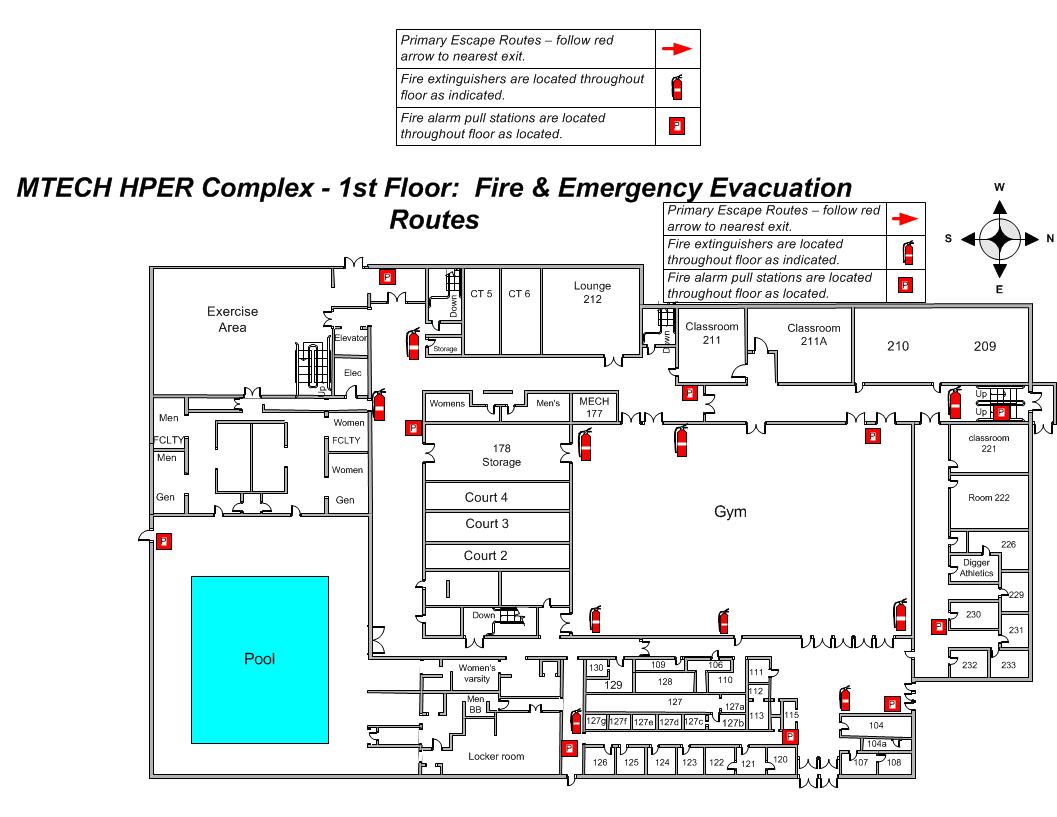 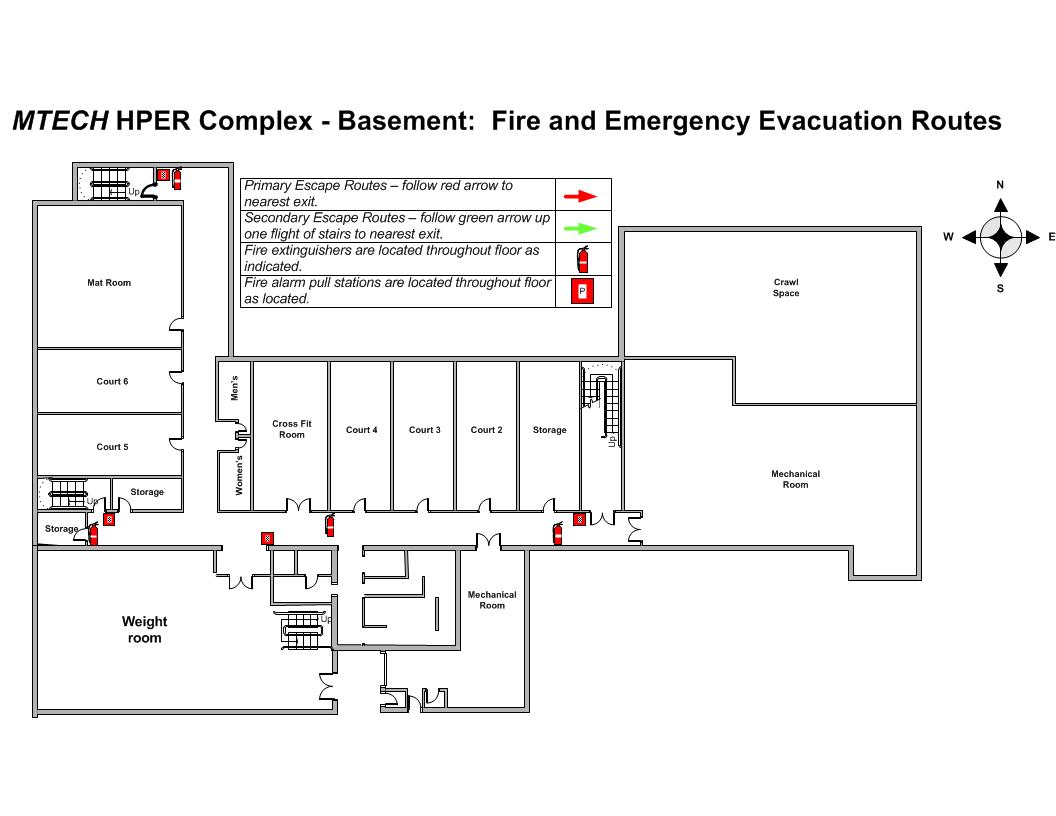 Section C:			Emergency Operations CenterLOCATION:		HPER 221 and 222This is the hub of all information gathering and response coordination. Lights for all hallways are located at each end of each hallway.STEP 1:	Contact Campus Security, Physical Facilities, or Building Manager for keys to the HPER Complex.STEP 2:	Retrieve the MASTER CRISIS BOX from the EH&S Office, Facilities Director’s office or the Dean’s office at the Highlands College. Extra crisis manuals, the command hierarchy outline, and instruction sheets for each functional area are in the box.STEP 3:	Designate a Campus Incident Commander if not already determined. If other responders in the community are onsite, the Campus Incident Commander will report to whoever is the onsite Incident Commander. STEP 4	If no community emergency responders are available, the Campus Incident Commander will be the overall Incident Commander and oversee the designation of people to fill the remaining positions on the Command Hierarchy Sheet, including the Planning, Logistics, Operations and Administration Section Chiefs, as needed.STEP 5:	If the Emergency/Crisis Response team will be activated, the Campus Incident Commander or the Operations Section Chief should designate a team leader who will designate group leaders for Fire Suppression, Search and Rescue and Medical. Write these names on the command hierarchy sheet and distribute the laminated instruction sheets to each Group Leader.STEP 6:	Contact St. James Healthcare staff. Are they available to assist with triage? 406-723-2500STEP 7:	The Planning Section Chief should designate someone to be responsible for gathering information on the crisis. What does the Fire department say?  What does the Sheriff’s department say? How soon will Medical personnel be here?STEP 8:	The Planning Section Chief should designate someone to gather the names of injured and safe individuals. (Forms are in the box.) The Medical Group Leaders should be doing this in their area. A Master list should be kept by the Command Post and updated hourly.STEP 9:	The Administration Section Chief will work with the Montana Tech Director of Public Relations. This person will make official announcements, and deal with the press and in-coming phone calls. A press room should be designated. Let the campus operator know where in-coming calls should be directed.STEP 10:	The Planning Section Chief should designate someone to post hourly updates and make announcements to the Shelter. Keep track of who is responsible for what areas, what incidents are currently being handled, and contact information.STEP 11:	Keep the Emergency Operation Center staffed so as to answer questions and make decisions about all areas of operation.STEP 12:	If power to the HPER Complex is knocked out, you will have to procure portable generators, heaters, and lighting. See Chapter 7, Emergency Supply List.STEP 13:	If power to other buildings on campus is functional, consider moving the shelter to another building. Section D:			The ShelterLOCATION:		HPER GymnasiumThis area is designated as our Emergency Shelter. Non-injured individuals should be kept here until alternative arrangements are made. This site offers maximum seating and over-night space. Lights for the gym are located on the wall in the storage room just off the southwest corner of the gymnasium. Four thermostats are located on the wall just inside each of the gym doors (southwest doors, northwest doors, northeast doors, and southeast doors).STEP 1:	Have a bull horn or sound system available. The sound system is located in the men’s sauna storage room just off the main HPER hallway by the men’s general locker room. The sound system is then plugged into the speaker system in the west side of the gym floor. Two bull horns are stored in the storage room in the SUB with the CERT supplies.STEP 2:	Develop entrance and exit checkpoints. All individuals entering the Shelter should come in through one access point. All individuals leaving the Shelter should exit through a different access point.STEP 3:	Develop a list of all individuals who are present and safe by having them sign in at the entrance access point. Keep this list updated.STEP 4:	Develop a list of all individuals who leave the shelter and their destination. Are they coming back?  When?STEP 5:	Recruit volunteers if needed. Triage, Food & Supply Distribution, and Operations may need assistance.STEP 6:	Keep an eye out for individuals who may be having a harder time than others and provide what support you can. Individuals cope in different ways to crises. Some may want to be by themselves, others may want to talk in small groups. Designate a group of peer counselors to work with survivors.STEP 7:	Designate a Procurement Supervisor to work with the Food & Supply Distribution Center to think about over-night needs (e.g., pillows/blankets), food/water distribution schedules, and restroom facilities. Restrooms need to be restocked and cleaned. Supplies are located in the storage room just inside the women’s locker room. Additional supplies are located in the janitor’s closet near the trophy case on first floor and in the janitor’s closet in the basement.STEP 8:	Consider using the handball courts (basement) for additional space. Coordinate any space issues through the Campus Emergency Operations Center.Section E:			TriageLOCATION:		Room 211 (main floor)Very few people are extensively trained in triage. Triage is a system whereby victims are evaluated, sorted by the urgency of the treatment needed, and set up for immediate or delayed treatment. However, with a little common sense and first aid, we can aid emergency personnel immensely. Lights for room 211 are located on the walls just inside door. The heat thermostat is located on the wall just inside the room entrance door.STEP 1:	The Medical Group Leader will designate a Triage Supervisor, a First Aid Treatment Supervisor, a Morgue Supervisor, and a Procurement Supervisor as needed.STEP 2:	Through the Food & Supply Distribution Center, assist procurement supervisor in acquiring necessary supplies (i.e., first aid kits, blankets, pillows, water, towels, gloves).STEP 3:	The leader of this section should designate three areas: Delayed, Immediate, Minor, and Dead. If necessary, use room 211a. When faced with a disaster, we may not have emergency personnel readily available to help us determine an individual’s status.STEP 4:	As injured individuals arrive, have someone on the Triage team tag them as Red - Immediate, Yellow – Delayed, Green – Minor, or Black – Dead. (Tags are in box). Everyone gets a tag! Three simple tests should be performed. If the victim fails any one of the tests, they are tagged as Red – Immediate. If they pass all tests, they are tagged as Delayed – Yellow. Someone who is having difficulty breathing or is bleeding severely will be tagged as Red – Immediate.	Perform these tests:Capillary refill or blanch test greater than 2 seconds (press on palm of hand or nail bed and see how long it takes for color to return)Failure to follow a simple command such as “Squeeze my hand.” This indicates they should be treated for shock immediately.Respiration rate greater than 30 per minute (normal is 12-20 breaths per minute)Depending on the nature of the disaster, delayed care usually involves minor bleeding, broken bones, sprains, or any other medical necessities that are not life-threatening. Immediate care involves heavy bleeding, unconsciousness, and other life-threatening situations. Those with minor injuries can usually walk under their own power. Those designated as DEAD have no respiration after two attempts to open the airway. Because CPR is one-on-one care and is labor-intensive, CPR is not performed when there are many more victims than rescuers.STEP 5:	The Treatment Teams will apply first aid. See RESOURCES list below. Consider using the racquetball courts in the basement for additional space. Consult with the Command Post on space issues.Also, the trainer’s room (1st Floor) offers facilities that may be more suitable for the most severe cases that cannot be transported immediately to the hospital.STEP 6:	Identify everyone in Triage and keep a master list of individuals and their injuries.STEP 7:	Remove bodies in the event of death. Designate somewhere to keep these individuals. Consider keeping bodies outside behind the HPER complex. This may also be more appropriate in the winter because the cold air will preserve the bodies better. Rope off the morgue area and keep animals away.Until trained individuals arrive, this is about all we can do. Keep a positive attitude!RESOURCES:First Aid and CPR manuals are located in the three Black Boxes. These can be used for assistance. Section F:			Food & Supply Distribution Center (FSD)LOCATION:		Aerobic RoomChapter 7 of the crisis manual lists all the supplies that Montana Tech has on hand and where they are located. It is a critical resource for this area, and a copy of the manual can be found in the MASTER CRISIS BOXES. Light switches for the aerobic room are located on the wall just inside the aerobic room doors. The heat thermostat is located just inside the aerobic room door. STEP 1:	Designate someone to develop a master list of supplies that are needed for each area (e.g., for the Shelter, Triage, etc.). Each area should have a procurement supervisor to assist.STEP 2:	Designate individuals to lead groups of runners to gather supplies. Gather food stuffs into the Food & Supply Distribution Center for later distribution.STEP 3:	Develop a schedule of meal service and distribution of supplies. STEP 4:	Attempt to anticipate needs. The Food & Supply Distribution Center is the work core of the Emergency Housing Center.NOTES ON SUPPLIES:NOTE 1: The supplies are located at various places on campus. The keys needed for these areas are listed on the supply list in Chapter 7.NOTE 2: There are 2 types of storage: The freezer and dry storage rooms are located in the basement of the S.U.B. just north of the loading dock. The freezer has a different key than the dry storage areas. All management and supervisors have a freezer key in their possession. The large dry storage is just to the right of the freight elevator; the small dry storage area is to the left and north of the freight elevator. There are 2 cooler storage units in the Marcus Deli kitchen. The first cooler unit is located on the west wall of the kitchen, right of the north exit; the second cooler unit is located on the east wall of the kitchen left of the south exit. Supplies are located in the Marcus Deli and the dry storage areas of the S.U.B and include extension cords, serving dishes, kitchen utensils, charcoal, paper supplies, trashcans, etc. NOTE 3: Bottled water, pop, and juice are located in the dry storage area of the kitchen against the west wall right of the north exit in the kitchen. If there is a need to boil water, the large (gas operated) steam kettle in the kitchen is suitable for this purpose if operable. Most of the food service equipment is gas operated. All cold storage units are electric. In the event that these energy sources are not available, open the cold storage sparingly and use charcoal or wood as an energy source for cooking. Meals will be prepared in the Marcus Deli and transported to the HPER. If the S.U.B. is not usable, all meals will be prepared down at the HPER. All water, juice and soda during this time will be stored in the aerobic room of the HPER. NOTE 4: There is enough food in storage to feed the campus for 2 weeks.NOTE 5: Attached to the instruction sheet in the MASTER CRISIS BOX are 4 maps of the food service area for reference.NOTE 6: Supplies such as linens, mattresses, pillows and blankets are located In Prospector and Centennial Halls. Call the “duty phone” at 491-1829.Section G:			OperationsLOCATION:		HPER ComplexThe Montana Tech Incident Commander on site should determine if Operations are necessary. In a community disaster (one that affects more than just Montana Tech), we may not have outside emergency personnel available. If emergency personnel are on site, they make the decisions.Operations means that we gather a group of EMT/CMT volunteers to:bring individuals to triagegather individuals who have died in the disasterput out firesdig out rubble (light search and rescue)respond to whatever situations arise.STEP 1:	The Operations Section Chief should designate a Fire Suppression Group Leader, a Search and Rescue Group Leader and a Medical Group Leader (see Triage section above). STEP 2:	Gather cribbing supplies from the storeroom in the SUB just off the loading dock. Extra CERT kits are also located in this room. Supplies in the CERT kits include a hard hat, vest, work gloves, vinyl gloves, dust masks, a flashlight and some basic first aid supplies.STEP 3:	Each building should be inspected for structural integrity and injured people. Search and Rescue consists of three separate operations:Size up involves assessing the situation and determining a safe action plan. The decision to attempt a rescue should be based on the risks to the rescuer and overall goal of doing the greatest good for the greatest number of people.Search involves locating victims and documenting their location.Rescue involves the procedures and methods required to extricate the victims.Use the Search & Rescue Size up Checklist following this section to determine if it is safe to go in the building and if the interior is safe.If safe, send in teams of 2-3 people to systematically search the building for survivors (Search Party). Searchers should call out to victims and ask them to come to the searchers if they can. Searchers, upon finding a survivor, should call out to a second group of people assigned to transport survivors to triage. The searchers should then continue their inspection of the building.A third group of people should be standing by to trouble-shoot. That is, if something needs to be done (e.g., grab a crowbar, turn off the water main, find a piece of wood to support the collapsing ceiling, etc.), they will be able to readily respond.The transport team should prioritize their transports. If the triage team followed the search and rescue team, victims should already be tagged. Serious injuries – (Red-Immediate) FIRST. Moderate/Slight injuries – (Yellow-Delayed, Green-Minor) SECOND. Deceased (Black-Dead) LAST.STEP 4:	Mark searched areas to document results. Make a single diagonal slash next to the door just before entering a structure. (Chalk is in the black box) Make an opposite slash (creating an “X”) when all occupants have been removed and search and rescue efforts have been completed. The “X” signals to other potential searchers that the area has already been searched.Mark inside the “X” as shown to assist others.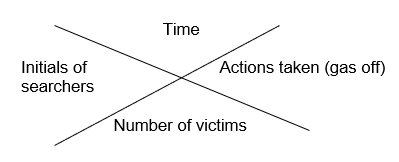 STEP 5:	Make sure rescue workers are dressed appropriately (closed-toe shoes, protective gear when available). All campus responders should have a CERT bag with their gear. Extra CERT kits are available in the storeroom in loading dock area of the SUB.STEP 6:	Check in with the Command Post and Field Operations Area Leader as each building is secured and searched.Chapter FiveHelpful Tips for Individual Displacement CrisesSection A:			IntroductionAll crises are managed in roughly the same manner. The Emergency Housing Center is opened for some displacement crises and an EMERGENCY/CRISIS MANAGEMENT TEAM is formed for non-displacement crises (covered in Chapter 7 of this manual). Attempting to utilize the same model over and over for different crises allows crisis response personnel to understand the basic operations and to function more efficiently.Each individual crisis in this section could require the opening of the Emergency Housing Center (see Chapter 2). In each section, you will find tips for helping you manage the crisis.This section is designed only to give general guidelines and tips. It is not an exhaustive description of how to manage each crisis.Below are the incidents covered in this section:INCIDENT 		PAGE NUMBERBomb Threat	53Bomb Threat Checklist	54	Collapse of Buildings/Bleachers	55	Earthquake		56Earthquake preparation	58Evacuation of building	59Explosion		60Fire		61Fire – small	62Gas Leak		63Hazardous Materials	64Large Assembly Events Evac	65Plane Crash	66Storm & Power Outages	67Terrorist Event	68Section B:			Individual CrisesBOMB THREATRequires forming an Emergency/Crisis Management Team. See Chapter 2.                                                                                                                                                                                                                                                          30-MINUTE RESPONSECall 911 immediately if a threat is received anywhere on campus.Butte-Silver Bow Law Enforcement personnel will be in charge. Ask them if and how the building should be evacuated.Make sure individuals are removed to the farthest possible secure point with as much protection from debris as possible if building is evacuated.Keep people away from windows. Explosions will cause windows to break, even at a distance.Montana Tech employees may be asked to go with Law Enforcement to do a search of the building. Employees are most familiar with what is “normal” and what would be out of place.Form Emergency/Crisis Management Team.Management of Phoned Bomb ThreatKeep caller on line as long as possible. Use Bomb Threat Checklist on next page.Ask as many questions as possible about location of bomb.Inform caller that building is occupied, and the detonation of bomb could result in death and injury to many innocent people.Pay close attention to voice and background noises and make notes on checklist.Management of Written Bomb ThreatSave all materials including envelope or container.Avoid unnecessary handling of any materials to retain evidence such as fingerprints.3-HOUR RESPONSEAfter ALL CLEAR is given by emergency personnel, recipient of threat should work with Law enforcement personnel to determine as much information as possible.Bomb Threat ChecklistQUESTIONS TO ASK DURING THE THREAT:What kind of a bomb is it?
  time bomb
  barometric altitude bomb
  anti-handling bomb
Where is it right now?When is it going to explode?What does it look like?Where did you place the bomb?Why?What is your name?What is your address?EXACT WORDING OF THREATDESCRIPTION OF CALLER’S VOICEMark all applicable itemsIf voice was familiar, who did it sound like?BACKGROUND SOUNDSOther:THREAT LANGUAGECOLLAPSE OF BUILDINGS/BLEACHERSMay require opening the Emergency Housing Center. See Chapter 4.TIP #1	Open the Emergency Housing Center, especially if collapsed building is a Residence Hall. If an unoccupied academic building collapses, there is probably no need for the Emergency Housing Center. Opening the Emergency Housing Center for the collapse of bleachers requires an on-site determination.TIP #2	Avoid panic. Bleacher collapses insight running and mob mentality.TIP #3	Be careful of unstable structures.EARTHQUAKEMay Require opening the Emergency Housing Center. See Chapter 4.TIP #1	DO NOT call 911 unless you have an emergency.TIP #2	DO NOT call Mike Stickney. He will be very busy and cannot answer phone calls.TIP #3	Keep calm and stay where you are until the shaking stops.TIP #4	Drop, cover, and hold on! Take cover under a heavy desk or table. It can provide you with air space if the building collapses. If you get under a table and it moves, try to move with it.Inner walls or door frames are the least likely to collapse and may also shield against falling objects. If other cover is not available, go to an inner corner or doorway, away from windows or glass panels.TIP #5	Stay away from glass and hanging objects, and bookcases, or other large furniture that could fall. Watch for falling objects, such as bricks from fireplaces and chimneys, light fixtures, wall hangings, high shelves, and cabinets with doors that could swing open.TIP #6	Grab something to shield your head and face from falling debris and broken glass.TIP #7	If the lights go out, use a battery-operated flashlight. Don't use candles, matches, or lighters during or after the earthquake. If there is a gas leak, an explosion could result.TIP #8	If you are in a kitchen, quickly turn off the stove and take cover at the first sign of shaking.TIP #9	If outdoors, move away from buildings and utility wires. The greatest danger from falling debris is just outside doorways and close to outer walls. Once in the open, stay there until the shaking stops.TIP #10	If you are in a moving automobile, stop as quickly and safely as possible and move over to the shoulder or curb, away from utility poles, overhead wires, and under- or overpasses. Stay in the vehicle, set the parking brake, and turn on the radio for emergency broadcast information. A car may jiggle violently on its springs, but it is a good place to stay until the shaking stops. If you are in a life-threatening situation, you may be able to reach someone with either a cellular or an emergency roadside assistance phone.TIP #11	Be prepared for aftershocks and tremors.TIP #12	Determine the magnitude of the damage to persons and property.Complete a quick check, look for structural damageLook/smell for gas leaksDetermine number and type of injuriesTIP #13	Open the Emergency Housing Center if TIP #12 seems to be critical. Do not over-react to earthquakes. The Emergency Housing Center should be opened only when it seems there is imminent danger to building and lives.TIP #14	Turn off gas mains. Do NOT light candles or fires.TIP #15	Assure sewer lines are intact before using sanitary facilities.TIP #16	Wear closed-toe shoes and carry a flashlight.TIP #17	Stay away from power lines, trees, and windows.TIP #18	Do not re-enter building or allow others to enter. Wait for structural engineers to determine integrity of building (if building seems critically damaged).TIP #19	Do not pull fire alarms if there is no fire. This creates a secondary diversion to the problem at hand.TIP #20	Search in pairs for individuals if Operations are begun (see section on Search & Rescue)TIP #21	Make sure to look under desks and beds when searching for victims.TIP #22	Check water and boiler systems. Water may be contaminated.EARTHQUAKE PREPARATIONTIP #1	Bolt down water heaters and gas appliances if possibleTIP #2	Check the integrity and flexibility of gas and electrical connections.TIP #3	Place large and heavy objects on lower shelves and secure shelves to wallsTIP #4	Brace or anchor high or top-heavy objects, including book shelves that are over 42 inches.TIP #5	Move tall furniture away from exits. Do not use tall furniture as room dividers and do not stack furniture.TIP #6	Store bottled goods, glass and other breakables in low or closed cabinets.TIP #7	Keep batteries, portable radios, flashlights, drinking water, non-perishable foods and as a sufficient number of fire extinguishers and first aid kits on hand.TIP #8	Back up data and sensitive information and store duplicates off-site.EVACUATION OF A BUILDINGTIP #1	Evacuation of the building is required any time the alarm sounds or you are notified in person or by phone that evacuation is necessary.TIP #2	If you are an Emergency Response Assistant, perform your assigned duties for the evacuation. (See page 24 for duties)TIP #3	Exit your laboratory or office, turn off all equipment in your path of travel, and close but do not lock doors as you exit. The exception would be offices where money or records need to be secured.TIP #4	Exit the building using stairs. Never use an elevator. Assist those who may need help with the stairs. See the section on assisting those with special needs. Proceed to nearest exit. Do not re-enter the building until you are permitted to do so by the Fire Department, Sheriff or Security.TIP #5	Move away from the building and congregate in the designated area for building. See Chapter 3 for assembly areas. DO NOT LEAVE until you have been accounted for. Sign one of the emergency evacuation sign-in sheets.TIP #6	Lists of employees by building and class lists may need to be checked.TIP #7	If, after a building is evacuated, you suspect that someone is still in the building, notify the emergency responders at the scene immediately. Never attempt to go back into the building.EXPLOSIONMay Require opening the Emergency Housing Center. See Chapter 4.TIP #1	Call 911 from a safe location, evacuate building by pulling fire alarm, and proceed to assembly area.TIP #2	Call Campus Security at 4357 (HELP) and Environmental Health & Safety at 4463TIP #3	If your help is needed, transport individuals carefully as you will be dealing with burn victims.TIP #4	Respond to victims and fire suppression first.TIP #5	Open the Emergency Housing Center if necessary.TIP #6	Make sure crisis site is sealed off and no one but emergency personnel enter.TIP #7	Turn off gas mains – this should be done by Physical Facilities.TIP #8	Be aware of secondary explosions, fires, and spills or releases of toxic chemicals due to glass container damage triggered by the first blast.FIREMay require opening the Emergency Housing Center. See Chapter 4.TIP #1	Call 911 from a safe location, evacuate building by pulling fire alarm, and proceed to assembly area.TIP #2	Call Campus Security at 4357 (HELP) and Environmental Health & Safety at 4463TIP #3	If your help is needed, transport individuals carefully as you will be dealing with burn victims. TIP #4	Respond to victims and fire suppression first. More than likely, emergency personnel will be on site quickly enough to handle all rescue operations.TIP #5	Open the Emergency Housing Center if fire is wide spread and there is student displacement.TIP #6	Make sure crisis site is sealed off and no one but emergency personnel enter.TIP #7	Turn off gas main and electricity. This should be done by Physical Facilities.FIRE (SMALL)May require opening the Emergency Housing Center. See Chapter 4.TIP #1	Only personnel trained in the use of fire extinguishers should attempt to put out a small fire. All others must evacuate the building.TIP #2	A small fire is defined as one no larger than a garbage can.TIP #3	Check the type of extinguisher before using. Most extinguishers on the Tech campus are Class ABC which can be used on any type of fire except metal.TIP #4	If the fire is not controlled immediately with the extinguisher, pull the fire alarm, evacuate, and call 911.TIP #5	Once the fire is extinguished, it must be reported to Security (4357), Physical Facilities (4168) and EH&S (4463) for inspection and proper removal of burned or contaminated materials, and replacement of the fire extinguisher.Tips for using a fire extinguisher:Always position yourself with an exit or means of escape to your back.Use the PASS method:Pull the pin and stand back 8-10 feetAim at the base of the fireSqueeze the handleSweep back and forth at the base of the fire. Remember, most extinguishers will last between 8 and 10 seconds.Do not attempt to use a fire extinguisher if:You are not trainedYou have no escape route – Call for help!You don’t know what is burningThe fire is spreading rapidlyYou don’t have the appropriate equipmentThe extinguisher is ineffectiveYou might inhale toxic smokeIf drums, cylinders or chemicals are involvedYour instincts tell you not toGAS LEAKMay require opening the Emergency Housing Center. See Chapter 4.TIP #1	Turn off gas mains and electricity – Physical Facilities and/or Northwestern Energy is responsible for this.TIP #2	Be careful of danger from possible explosion and smoke inhalation.TIP #3	Open doors and windows and let the room air out some. Bring in fans to ventilate area after gas is turned off and area has been well-ventilated. Sparks from fan switches may ignite remaining gas. Tip #4	Do not turn on light switches if gas smell is apparent. Same reason as #3 above.TIP #5	Check everyone in vicinity. Look for dizziness and vomiting.TIP #6	Complete a room-to-room search looking for unconscious individuals. Search teams should always be sent in pairs. (See section on Search and Rescue)HAZARDOUS MATERIALSMay require opening the Emergency Housing Center. See Chapter 4.Background Information:A hazardous materials spill is a possibility in Butte. Railroad cars may be transporting hazardous materials or trucks may be doing the same on I-15 and I-90. In the event of an accident, Montana Tech may be affected. Montana Tech has a large number of chemicals on campus which could also result in a hazardous materials event.TIP #1	Call 9-1-1 if the event is large. The Butte-Silver Bow Fire Services Director will be the Incident Commander.TIP #2	Be prepared for a total evacuation of the campus or a total lockdown. This may supersede opening the Emergency Housing Center.TIP #3	Attempt to organize evacuation by sections of the campus if totalevacuation is ordered. For example, announce that all occupants of Main Hall should evacuate first, allow time for occupants to leave building, get into cars, and drive to designated disaster point. Then designate the next building to evacuate. Listen to the radio for instructions on which routes to take out of town. This will depend on the location of the disaster and wind patterns.TIP #4	Remember that all town personnel may be using the same evacuation routes if a total evacuation is ordered. Use caution and don’t panic.TIP #5	Use Emergency/Crisis Management Team leaders for each building to coordinate evacuation.TIP #6	If the hazardous materials spill affects only a small area such as a lab, contact Marissa Morgan at 4463 and Campus Security at 4357 immediately so the situation can be assessed.Pull the safety data sheet (SDS) for the chemical(s) that spilled or leaked.LARGE ASSEMBLY EVENTS – EvacuationProbably will not require opening the Emergency Housing Center. TIP #1	Evacuation should begin immediately if the fire alarm goes off, even if you don’t see or smell smoke. Every second counts for a safe evacuation.TIP #2	Keep people moving, calmly and quickly. Assist those with special needs.TIP #3	Use all available exits. Use the safest routes possible.TIP #4	Keep everyone informed of the situation. In all large assemblies, use the following statement: “We have an emergency reported in the building. Please calmly move to the closest exit and leave the building.TIP #5	Instruct people to move away from the building - at least 50 feet away from all exits.TIP #6	Do not allow anyone to re-enter the building until the Butte-Silver Bow Fire Department or Campus Security has declared that it is safe to do so.TIP #7	A designated person should meet the emergency responders to inform them of the situation and assist as needed.TIP #8	For those unable to use exit stairs, follow the tips for assisting someone with special needs. Do not attempt to carry someone down the stairs unless conditions in the stairwell become threatening. PLANE CRASHMay require opening the Emergency Housing Center. See Chapter 4.TIP #1	Call 9-1-1TIP #2	Evacuate any building affected by the crash.TIP #3	Assist injured people if you can do so safely.TIP #4	Open the Emergency Housing Center only if completion of the crisis response will take over 5-6 hours. Small plane crashes may not need a longer response. If the Emergency Housing Center is not opened, create an Emergency/Crisis Management Team to respond to the deaths of individuals involved, repair of buildings, and counseling.TIP #5	Do not touch plane parts or remove bodies.TIP #6	Be aware of spilled fuel.TIP #7	The scene needs to be preserved for investigation. Initially, Law Enforcement personnel are responsible for securing the scene. Montana Tech personnel must stay out of the secured area. The National Transportation Safety Board will be responsible for the incident investigation.STORM OR POWER OUTAGE (Loss of Electricity/Gas or Damage to Heating Plant)May require opening the Emergency Housing Center. See Chapter 4.TIP #1	If a power outage occurs, help co-workers in darkened work areas move to safe locations.TIP #2	If evacuation of the building is necessary, secure any hazardous materials you are working with and leave the building.TIP #3	In laboratories, keep refrigerator and freezer doors closed.TIP #4	Unplug any equipment that could be damaged by a power surge when power is restored.TIP #5	Open the Emergency Housing Center in the best possible location if buildings are damaged such that individuals cannot remain inside (e.g., gas and electric power are suspended).TIP #6	Acquire generators and blankets listed on supply list, Chapter 7.TIP #7	Determine if off-site shelters are more appropriate. Contact local Disaster and Emergency Services, 497-6295 or the American Red Cross at 587-4611 (Bozeman).TERRORIST EVENT OR WEAPONS OF MASS DESTRUCTIONMay require opening the Emergency Housing Center. See Chapter 4Requires forming an Emergency/Crisis Management Team. See Chapter 2TIP #1	If the event involves chemicals, prepare to “Shelter in Place.” Close doors and windows. Move to interior room away from as many windows as possible. If you have plastic sheeting and duct tape, put around windows and doors. Use towels, coats, whatever you have to seal around windows or doors if you don’t have plastic sheeting. Use duct tape over any vents into the room and seal any electrical outlets or other openings.	Turn off the air conditioner or heater. Turn off all fans. Close fireplace damper and any other place that air can come in from outside.	Turn on the radio. Keep a telephone close at hand, but don’t use it unless there is a serious emergency	Remain inside until told by University officials, city officials, or other responders that it is safe to go outside.TIP #2	If the event involves fire or explosion, follow the tips for those events.TIP #3	If the event involves radiation, follow the guide for sheltering in place. If possible, remove outer layer of clothing before entering the shelter to minimize the amount of radiation brought into the shelter. Leave clothing and shoes outside. Shower and wash your body with soap and water. Removing clothing will eliminate 90% of radioactive contamination. By taking this simple step, you will reduce the time that you are exposed and also your risk of injury from the radiation.	When you move to your shelter, use duct tape and plastic sheeting to seal any doors, windows, or vents for a short period of time in case a radiation plume is passing over. Listen to your radio for instructions. Within a few hours, you should remove the plastic and duct tape and ventilate the room. Suffocation could occur if you keep the shelter tightly sealed for more than a few hours.Keep your radio tuned to an emergency response network at all times for updates on the situation. The announcers will provide information about when you may leave your shelter and whether you need to take other emergency measures. Chapter SixCrisis ProtocolHelpful Tips for Individual Non-Displacement CrisesSection A				IntroductionThis section of the manual deals with non-displacement crises. Non-Displacement Crisis:  If no new housing or shelter is needed, the crisis is one of non-displacement. This type of crisis usually involves an Emergency/Crisis Management Team based in the area of the crisis. Refer back to Chapter 2 on Setting Up an Emergency/Crisis Management Team.Examples of this type of crisis:DeathRape/Sexual assaultAssault with a deadly weaponPhysical injuryRemember:		30 Minutes, 3 Hours, 3 Days	A practical way to approach Crisis Management for either type of crisis is to think in terms of time and the number 3. There are necessary steps in the first 30 minutes of a crisis (the first 3), the first 3 hours of a crisis (the second 3), and the first 3 days of a crisis (the third 3). For each crisis described in this manual, you will find steps that correspond to the appropriate time frame, if appropriate.Below are the incidents covered in this section:										PageDeath of student, faculty or staff	71Health Hazard	72Hostage situation	73Kidnapping	74Lockdown	75Mail Procedures	76Medical/Physical Injury	77Physical assault	78Protests		79Rape/Sexual Assault	80Shelter-in-place	81Suicide (Successful)	82Suicide (Unsuccessful)	83Workplace Violence	84Workplace Violence Documentation	86Section B:			Individual CrisesDEATH OF STUDENT, FACULTY OR STAFFRequires forming an Emergency/Crisis Management Team. See Chapter 2.30-MINUTE RESPONSECall 911 and campus security.Move survivors away from victim to a safe place.Attempt to have someone who is emotionally stable stay with survivors.Call Campus Security or Department head; form Emergency/Crisis Management Team.EMERGENCY/CRISIS MANAGEMENT TEAM should begin informing appropriate internal staff of Montana Tech.Attempt to obtain following information for emergency personnel:-person’s name	-on- or off-campus resident-department victim works in if faculty or staff-roommates’ names if on-campus resident-age/year in school-next of kin’s name-witnessesManage crowds.3-HOUR RESPONSEDo NOT contact next of kin. Coroner must do this.	Set up a place where affected students, faculty or staff can go to sit, be with friends, talk.Provide a counselor at the above-mentioned location.Formulate a campus response after coroner has notified next of kin. This includes:-condolences from Chancellor to family-announcement to campus (usually via letter from Chancellor)-announcement to community -notification of appropriate faculty/staff-special attention to roommates and friends (1:1 or group counseling/grief sessions)3-DAY RESPONSEHold memorial service.Secure belongings from dorm or office and pass to next of kin.Continue counseling and observation of roommates or co-workers.Finalize transcripts, accounts, and bills (outstanding fees usually waived).HEALTH HAZARDRequires forming an Emergency/Crisis Management Team. See Chapter 2.Infectious Diseases or Toxic Spills would be considered health hazards.30-MINUTE RESPONSEIf toxic spill…	-Call 911, Environmental Health & Safety and campus security.-Remove individuals to safe place.-Consider opening the Emergency Housing Center if crisis appears to warrant long-term displacement.-Form EMERGENCY/CRISIS MANAGEMENT TEAM.If infectious disease…-Notify the Butte-Silver Bow Health Department-Communicate with individual about medical precautions already taken.-Contact St. James Healthcare for information on how to proceed.-Isolate individual until verification of appropriate procedures received from medical personnel.3-HOUR RESPONSEIf toxic spill…Allow students back to building when ALL CLEAR is given.Have information available so students know where to report damaged property or subsequent health problems.If infectious disease…Prepare educational information for campus.Review alternatives with infected student about remaining on-campus or going home. Consider medical personnel’s advice.HOSTAGE SITUATIONRequires forming an Emergency/Crisis Management Team. See Chapter 2.30-MINUTE RESPONSECall 911 and campus security.Remove any uninvolved individuals.Provide space where concerned individuals can wait.Form EMERGENCY/CRISIS MANAGEMENT TEAM.3-HOUR RESPONSEWork with emergency personnel.Provide as much information to uninvolved individuals as possible.Do not talk to press; allow Law enforcement personnel to do that.3-DAY RESPONSEDepending on outcome of situation….Refer to Student Death section, orUse EMERGENCY/CRISIS MANAGEMENT TEAM to assess how situation formed and how to better respond next time.Send words of support from Chancellor to family and individual.Provide group and individual counseling.KIDNAPPINGRequires forming an Emergency/Crisis Management Team. See Chapter 2.30-MINUTE RESPONSENotify Law enforcement personnel.Form EMERGENCY/CRISIS MANAGEMENT TEAM.3-HOUR RESPONSEInform campus community if allowed to so by Law enforcement personnel.Provide place where concerned individuals can wait.3-DAY RESPONSEIf situation unresolved, provide daily group counseling/information sessions.If situation resolved, refer to Student, Faculty or Staff Death section if necessary.Begin Campus Safety campaign.LOCKDOWN PROCEDURESAn emergency lockdown procedure will be initiated if a high-risk incident involving weapons occurs on campus or there are circumstances in the vicinity of the school that could endanger the lives and/or safety of students, faculty or staff. TIP #1	All students, faculty or staff who are inside the building or are in transition between rooms should go the closest room, close the door and lock it and barricade the door if possible.TIP #2	If necessary, outside doors to buildings should be locked.TIP #3	Close windows, drapes, and turn off lights.TIP #4	Everyone should lie down on the floor away from windows.TIP #5	Once locked down, communicate with authorities.TIP #6	Remain silent.TIP #7		Maintain a calm environment.TIP #8		Remain in lockdown until it is safe to leave.TIP #9		Cooperate with rescuers.MAIL PROCEDURESMay require forming an Emergency/Crisis Management Team. See Chapter 2.Recommended by US Postal Service:30-Minute ResponseDon’t handle a letter or package that you suspect is contaminated.Don’t shake it, bump it, or sniff it.Wash your hands thoroughly with soap and water.Notify law enforcement personnel.Notify the Dean of Students.Quarantine the area.3-Hour & 3-Day ResponseAs directed by law enforcement.What should make you suspect a piece of mail?It’s unexpected or from someone you don’t know.It’s addressed to someone no longer at your address.It’s handwritten or has no return address.It’s lopsided or lumpy in appearance.It’s sealed with excessive amounts of tape.It’s marked with restrictive endorsement, e.g., “Personal” or “Confidential”.It has excessive postage.It has greasy marks on it.MEDICAL/PHYSICAL INJURY	May require forming an Emergency/Crisis Management Team. See Chapter 2.30-MINUTE RESPONSECall 911 and campus security.Administer First Aid and/or CPR as necessary.Ascertain if there was an aggressor or assailant. If so, inform law enforcement personnel – refer to section on Physical Assault.3-HOUR RESPONSEForm EMERGENCY/CRISIS MANAGEMENT TEAM if injury serious/life-threatening.Have counseling available. Co-workers, roommate or friends may be traumatized.3-DAY RESPONSEForm plan to assist student with catching up on class work, providing reasonable access, etc. if student returns.If faculty or staff, stay in contact and work with doctors to get back to work as quickly as possible. Look at modified duty if necessary.PHYSICAL ASSAULTRequires forming an Emergency/Crisis Management Team. See Chapter 2.30-MINUTE RESPONSEAscertain victim’s health. Use hospital if necessary.Determine if victim wants to pursue formal action (i.e., either campus or criminal).If YES for criminal, call 911. (If weapon used, you must notify law enforcement personnel.)If YES for campus process, inform Dean of StudentsObtain as much information from victim as possible.Make sure victim feels safe.Arrange for friend to stay with victim.Arrange somewhere for victim to spend night.Determine if victim and aggressor were in domestic relationship. If YES, federal/state laws regarding domestic violence apply. Law enforcement personnel can arrest aggressor if signs of physical abuse.3-HOUR RESPONSESee above.Form EMERGENCY/CRISIS MANAGEMENT TEAM.Assure safety of victim and community if aggressor not arrested.Implement Temporary Interim Exclusion of aggressor if proceeding with campus 	judicial process. See Dean of Students for this.Report to supervisor means of dealing with aggressor.Determine best way to protect campus community if aggressor remains at-large.Contact Safe Space (782-8511) for assistance, if deemed appropriate.3-DAY RESPONSESee above.PROTESTS – Large ScaleRequires forming an Emergency/Crisis Management Team. See Chapter 2.30-MINUTE RESPONSEForm EMERGENCY/CRISIS MANAGEMENT TEAM.Inform Law enforcement personnel.Make decision to let continue or to disrupt.(If no harm being done, let protests continue…free speech issues.)Bring together players who deal directly with specific issue of protest.3-HOUR RESPONSEMake sure normal operations of campus continue.Monitor progress of protest.3-DAY RESPONSEProvide education on best way to express discontent.RAPE/SEXUAL ASSAULTRequires forming an Emergency/Crisis Management Team. See Chapter 2.30-MINUTE RESPONSEAllow survivor to make all decisions regarding her/his welfare unless physical injury is life-threatening.Provide survivor options. Empower survivor to take back control.Options:	Contact law enforcement personnel and reportContact the Dean of StudentsContact a Montana Tech counselorContact Safe Space (782-8511)Find a friend to help individual through processBe certain survivor’s physical safety is assured.Will aggressor be back? Does survivor want to stay at friend’s tonight?If survivor wants to report,Call Safe Space.Have someone stay with survivor through process.Do NOT allow survivor to shower.Do NOT allow survivor to change clothes.If the aggressor is a student, proceed with campus judicial process, including temporary interim exclusion from Residence Halls.Remember, the person has been traumatized.Be sensitive.Do not blame, threaten, or intimidate.Have female take lead in response with female survivors if possible.3-HOUR RESPONSESee above.Form EMERGENCY/CRISIS MANAGEMENT TEAM.Determine how to best deal with aggressor, if still at-large.3-DAY RESPONSERefer to counseling with consent of survivor.Follow-up with campus disciplinary system and remember to watch out for survivor’s safety and psychological well-being (e.g., are survivor and aggressor in similar class?  If so, what will be done?).SHELTER IN PLACEIn an event such as a chemical spill or release or a radiation event, the best option may be to shelter in place. In some situations, you may be requested by the Butte-Silver Bow Fire Department, Law Enforcement Agency or other public authorities to shelter in place. Follow these guidelines.TIP #1	Move all people inside a building IMMEDIATELY.TIP #2	Close all doors to the outside. Close and lock all windows. Close drapes and blinds.TIP #3	Turn off all ventilation, heating, and air-conditioning systems. Turn off all exhaust fans.TIP #4	Switch ventilation ducts and inlets to the closed position.TIP #5	Close all fireplace dampers. Extinguish all ignition sources.TIP #6	Seal gaps around windows, doors, and air-cooling units with tape, plastic sheeting, wax paper or aluminum foil. Cover bathroom exhaust fan grills, range vents, dryer vents and other openings to the outside with plastic food wrap, wax paper or foil and seal the edges with tape.TIP #7	Close as many internal doors as possible in your building.TIP #8	If possible, take shelter in an upstairs, interior room without windows. Stay away from windows. Bathrooms work well for this purpose.TIP #9	If chemical odors start to bother you, hold a wet cloth over your nose and mouth. Turn on the shower or faucet in a strong spray to “wash” the air.TIP #10	Do not use elevators. Elevators pump outside air inside as they travel up and down.TIP #11	Tune your radio or TV to a local station for Emergency Broadcast information.TIP #12	Do not go outside unless emergency response personnel instruct you to evacuate or until the emergency is over.TIP #13	Once an “All Clear” message has been issued, open windows and doors and uncover vents to release any gases that may have entered your home, office or building.SUICIDE - SuccessfulRequires forming an Emergency/Crisis Management Team. See Chapter 2.30-MINUTE RESPONSECall 911.Remove survivors to safe place.Keep individuals/crowds back from scene.Do not disturb body or room.Call appropriate campus staff for assistance.Form CRISIS MANAGEMENT TEAM.Inform emergency personnel when they arrive.3-HOUR RESPONSEAttempt to have someone who is emotionally stable stay with survivors.EMERGENCY/CRISIS MANAGEMENT TEAM should begin informing appropriate internal staff of Montana Tech.Attempt to obtain following information for emergency personnel:Person’s name	On- or off-campus residentDepartment victim works in if faculty or staffRoommates’ namesNext of kin’s nameWitnessesAge/year in schoolHave Coroner contact next of kin. Do NOT do this.	Set up a place where affected students, faculty and staff can go to sit, be with friends, talk.Provide a counselor at the above-mentioned location.After Coroner notification to next of kin, a campus response must be formulated. This may include:Condolences from Chancellor to FamilyAnnouncement to campus (usually via letter from Chancellor)Announcement to community (Public Relations Dept.)Notification of appropriate faculty/staff (Dean of Students)Special attention to roommates, co-workers, and friends (1:1 or group counseling/grief sessions)3-DAY RESPONSEHold Memorial ServiceSecure belongings and pass to next of kin.Continue counseling and observation of roommates and co-workers; hold sessions on “Why suicide?”Finalize transcripts, accounts, and bills (outstanding fees usually waived).
SUICIDE – UnsuccessfulRequires forming an Emergency/Crisis Management Team. See Chapter 2.30-MINUTE RESPONSECall 911.Keep person talking, awake. Stop bleeding if appropriate.Obtain as much information as possible regarding method and individual.Inform emergency personnel when they arrive.3-HOUR RESPONSEMonitor person’s status at hospital. If person is a student, determine if he/she is returning to campus.If YES: -Arrange to meet with student upon return.-Complete COOPERATION AGREEMENT (see Student Life Office).-Work with student about re-integrating into campus community.-Determine if student is getting continued help.If NO:-Arrange to inform roommate. -Do NOT notify next of kin (hospital’s responsibility).-Work with CRISIS MANAGEMENT TEAM to determine if floor meeting should be held (if student is a resident on-campus).If person is faculty or staff, determine if he/she is returning to job.If YES:	-Arrange to meet with him/her upon return.	-Work with him/her about re-integrating into campus community.	-Determine if he/she is getting continued help.If NO:	-Inform supervisor3-DAY RESPONSEConfirm person is getting help.Consider possible education sessions (e.g., students and depression, workers and depression). WORKPLACE VIOLENCEMay require forming an Emergency/Crisis Management Team. See Chapter 2.The Workplace Violence Research Institute of Palm Springs, California, defines workplace violence as "Any act against an employee that creates a hostile work environment and negatively affects the employee, either physically or psychologically. These acts include all types of physical or verbal assaults, threats, coercion, intimidation, and all forms of harassment."Whether it is an irate student, co-worker, or visitor on campus, your actions may help calm a potentially violent situation, or they may escalate the problem. Try to behave in a manner that helps calm a situation.TIP #1	Stay calm and in control. Don’t be in a hurry.TIP #2	Be empathetic. Show you are concerned. Be professional.TIP #3	Try to have the other person and yourself sit down. Sitting is a less aggressive position.TIP #4	Try to be helpful. For example, schedule an appointment for a later time.TIP #5	Give positive outcome statements such as “We can get this straightened out.” Acknowledge your limitation to help; offer to get the person to someone who can help.TIP #6	Give positive feedback for continued talking, such as “I’m glad you’re telling me how you feel.”TIP #7	Stay out of arms’ reach.TIP #8	Have limited eye contact.TIP #9	Take notes.TIP #10	Avoid exacerbating behaviorDo not patronize or preachDo not yell or argueDo not joke or be sarcasticDo not touch the personTIP #11	Don’t lie or try to bluff or make threats.If someone becomes agitated:TIP #1	Leave the scene immediately if possible, Call 911 and campus security (4357) from a safe place.TIP #2	Try to alert a co-worker that there is a problem – come up with an agreed-upon code word that indicates a problem.Preventive measuresTIP #1	Avoid scheduling appointments for times when no one else will be in the area.TIP #2	Alert colleagues in advance about a difficult meeting, and keep door open, or meet in a public area.TIP #3	Avoid working alone after hours. If you have to work late, advise security and a colleague or family member.TIP #4	When working after office hours, keep doors locked and do not open door unless you are expecting someone.TIP #5	Report any strange or unusual activities in and around your workplace immediately to your supervisor and to the law enforcement personnel.TIP #6	Do not leave money or valuable belongings out in the open. Purses should be locked in a desk or cabinet.TIP #7	Lock your office and/or lab doors when these areas are not in use, even when you are leaving for just a moment.TIP #8	Always walk in well-lit areas and know your surroundings. If you think you are being followed, go where there are other people. Call 911 as soon as you are in a safe place.Documentation	See next section for a form for documenting a workplace act of violence.Workplace Violence Documentation_________________________________	_______________________Signature							DateChapter SevenEmergency Supply ListEmergency Supply ListAs a backup, the Mining Department has a supply of steel toes rubber boots, hart hats, battery-operated head lamps, shovels, bars, picks, and sledge hammers if needed.Chapter EightPandemic Response PlanSection A:			IntroductionIn the event of a pandemic influenza, Montana Tech will play an integral role in protecting the health and safety of students, faculty, staff, and their families. The Montana Tech Pandemic Response Team has developed this plan, which will be implemented at three levels:Level 1 activates when cases of human-to-human transmission of avian or other pandemic flu are confirmed anywhere in the world.Level 2 activates when suspected cases of avian or other pandemic flu appear on campus or in the Butte area.Level 3 activates when we have confirmed cases on campus.The decision to close the campus and discontinue services would be made based on the severity of the pandemic outbreak and direction given to us from the Governor’s Office.Section B:			Background on PandemicsA pandemic is a world-wide influenza outbreak that results from a “new” influenza strain that causes serious human illness and is able to spread easily among people. Humans do not have immunity to these new strains. Generally, influenza A viruses are responsible for pandemics.Three pandemics occurred during the 20th century including the 1917-18 “Spanish Flu” that killed approximately 50 million people worldwide and about 500,000 in the United States. Almost 50 percent of the deaths occurred in healthy adults. The “Asian Flu” of 1957-58 caused approximately 70,000 deaths in the United States, and the “Hong Kong Flu” of 1968-69 killed about 34,000 people in the U.S. Viruses containing a combination of genes from a human influenza virus and an avian influenza virus caused both of these pandemics.No one knows when the next pandemic will occur or how deadly it might be. Currently, the H5N1 virus has been identified in Asia and parts of Europe and has caused over 100 deaths, primarily in poultry workers in Asia. The H5N1 virus is not presently transmissible from human to human. In the event it becomes transmissible, humans have little pre-existing natural immunity to H5N1 which could result in potentially high rates of illness and death. Some experts predict that 40 to 60 percent of workforces could be affected.If the H5N1 virus would become transmissible from human to human, the World Health Organization (WHO) estimates that five to 150 million deaths will occur worldwide, and 89,000 to over 200,000 deaths could occur in the U.S.If and when a pandemic occurs and affects our campus, the Montana Tech Pandemic Plan will be implemented. Montana Tech will also become a part of the Butte Silver Bow Pandemic Plan and will follow their instructions. The Butte Silver Bow Health Department will be responsible for the dissemination of available vaccine and anti-viral medications in our area. The Montana Tech community may or may not have access to them depending on how much is available.Generally, the Montana Tech community can help protect themselves and others during a pandemic by following these guidelines:If a vaccine is available, see your doctor about getting you and your family immunized.Stay home if you don’t feel well. Isolate from the rest of your family.Avoid crowds. Stay away from sporting and other events, shopping centers, etc.Stay away from those who are sick.Follow travel restrictions set forth by the government.Wash your hands often using soap and water or alcohol-based hand gels.Use tissues to cover coughs and sneezes.Plan for any disaster by maintaining a supply of water and food for at least a 72-hour period.Section C:			Campus Responsibilities and ResponsesPandemic Influenza ResponseLevel 1:	Confirmed cases of human-to-human transmission of avian or other pandemic flu anywhere in the world.Level 2:	Suspected case(s) on Campus or suspected/confirmed cases in Butte area.Level 3:	Confirmed case(s) on Campus [Only essential personnel required to report to campus.]Section D:			Residence Life PlanThe Residence Life Director will coordinate all housing needs for on-campus housing, including family housing. A team will be designated to act in the Residence Life Director’s capacity should the Director be unavailable. The team will consist of the Dean of Students, the Residence Life Administrative Associate, the Student Development and Counseling Administrative Associate, and the Residence Hall Custodian.
Montana Tech Residence Life will coordinate with the Pandemic Response Team, community health operations, Rocky Mountain Clinic, Montana Tech Dining Services, and The University of Montana Missoula Residence Life to coordinate the proper actions as needs arise.
If the campus is closed, healthy students will be asked to go home if possible.
If St. James Healthcare is accepting patients, sick students will go to the hospital for healthcare. Rocky Mountain Clinic and Community Health will be asked to provide health care on campus as necessary if sending students to the hospital is not an option.
In the event that students must be quarantined, the HPER complex will be used for shelter as outlined in the Montana Tech Emergency Action and Crisis Protocol Manual.
Residence Life will coordinate with Dining Services as outlined in the Dining Services plan to provide meals for both healthy students and infected students.
Residence Life will coordinate with The University of Montana Missoula Residence Life. Section E:			Dining Services PlanSection F:			Pandemic Meal PlanCalories:  2000-2250If calling from cell phone or off-campus, add prefix 496- to campus numbersArea code: 406If calling from cell phone or off-campus, add prefix 496- to campus numbersArea code: 406CAMPUS SECURITY4357 (HELP)Chancellor4129Vice-Chancellor for Academic Affairs/Provost  4127Vice-Chancellor for Administration & Finance  4316Vice-Chancellor for Development & Alumni Engagement4804Vice-Chancellor for Research  4456Vice-Chancellor for Student Affairs/Dean of Students  4198Director of Montana Bureau of Mines & Geology4159Dean of Highlands College  3714Director of Environmental Health & Safety4463Director Physical Facilities4399Assistant Director, Physical Facilities  4114Butte-Silver Bow EMERGENCY NumbersButte-Silver Bow EMERGENCY NumbersEMERGENCY911Ambulance, Non-emergency9-723-3132BSB Coroner9-497-6447BSB County Attorney9-497-6230BSB Fire Department, Non-emergency9-497-6481BSB Health Department9-497-5020BSB Law Enforcement Department, Non-emergency9-497-1120BSB Metro Sewer9-497-6550BSB Office of Emergency Management9-497-6295BSB Water Utility Division  9-497-6540Northwestern Energy  Gas Emergencies  Electric Emergencies  Underground line locating9-1-888-467-24279-1-888-467-23539-1-800-424-5555Safe Space 24-Hour Crisis Line  9-782-8511St. James Healthcare9-723-2500OTHER IMPORTANT NUMBERSOTHER IMPORTANT NUMBERSAmerican Red Cross of Montana Region Headquarters9-1-800-ARC-MONT (800-272-6668)Montana Disaster and Emergency Services through DES 8-1-406-841-3911 (24 hr. number DES)Montana Department of Environmental Quality Waste Management Div.  8-1-406-444-5852Montana Highway Patrol, Non-emergency9-1-855-647-3777National Response Center9-1-800-424-8802 (Denver)Olympus Environmental, Helena (Hazardous Materials Response)8-1-406-443-3087Poison Control Center9-1-800-222-1222U.S. Environmental Protection Agency Region VIII8-1-406-449-5414Emergency: 8-1-303-293-1723Name (Please Print)Check Appropriate BoxCheck Appropriate BoxCheck Appropriate BoxCheck Appropriate BoxAre You Leaving Campus?Are You Leaving Campus?FacultyStaffStudentVisitorYesNoCERT Search and Rescue Size up ChecklistStep 1:  Gather FactsYesNoTimeDoes the time of day or week affect search and rescue efforts?How?Type of ConstructionWhat type(s) of structure(s) is/are involved?What type(s) of construction is/are involved?OccupancyAre the structures occupied? If yes, how many people are likely to be affected?Are there special considerations (e.g. children, elderly)?If yes, what are the special considerations?WeatherWill weather conditions affect your safety?If yes, how will your safety be affected?	Will weather conditions affect the search and rescue situation?If yes, how will the search and rescue situation be affected?HazardsAre hazardous materials involved?If yes, what hazardous materials?Are any other types of hazards likely to be involved?If yes, what other hazards? Step 2:  Assess and Communicate the DamageYesNoTake a lap around the building.  Is the damage beyond the CERT team’s capability? If yes, what special requirements or qualifications are required?Are normal communication channels functioning?Step 3:  Consider ProbabilitiesYesNoNoLife HazardsAre there potentially life-threatening hazards?If yes, what are the hazards?Additional DamageIs there great risk or potential for more disaster activity that will impact personal safety?If yes, what are the known risks?Step 4:  Assess Your Own SituationYesNoNoWhat resources are available with which you can attempt the search and rescue?What equipment is available?Step 5:  Establish PrioritiesYesNoCan a search and rescue be safely attempted by CERT members?If no, do not attempt a search and rescue.Are there other, more pressing needs at the moment?If yes, list.Step 6:  Make DecisionsWhere will deployment of available resources do the most good while maintaining an adequate margin of safety?Step 7:  Develop Plan of ActionDetermine how personnel and other resources should be deployed.Step 8:  Take ActionPut the plans into effect.Step 9:  Evaluate ProgressContinually size up the situation to identify changes in the:Scope of the problem.Safety risks.Resource availability.Adjust strategies as required.Sex of caller:Race:Age:Length of call:Number at which call was receivedNumber at which call was receivedNumber on caller IDNumber on caller IDDate:Time:Report call immediately to:Security (4357) & Sheriff (911)Report call immediately to:Security (4357) & Sheriff (911)CalmNasalAngryStutterExcitedLispSlowRaspyRapidDeepSoftRaggedLoudClearing throatLaughterDeep breathingCryingCracking voiceNormalDisguisedDistinctAccentSlurredFamiliarStreet noisesAnimalCrockeryClearOffice machineryFactory machineryVoicesStaticPA systemLocalHouse noisesLong DistanceMotorBoothMusicChildrenWell spoken (educated)Message read by threat makerFoulIncoherentIrrationalTapedRemarks:Person making reportTel. No.                                Date:Date of event:                                                     Time of Event:Location of event:Person reporting:Define behaviors, acts or actions (who, what when where, how)Define behaviors, acts or actions (who, what when where, how)Who was involved? (names, positions, job titles)Who was involved? (names, positions, job titles)Who witnessed the action?Who witnessed the action?What were the consequences of the action to you? To others?What were the consequences of the action to you? To others?What action did you take?What action did you take?Who did you notify?   When?Who did you notify?   When?What efforts did you make to document the incident and is the documentation located?What efforts did you make to document the incident and is the documentation located?If you confronted the person taking the action, what occurred during the interaction?If you confronted the person taking the action, what occurred during the interaction?SupplyLocationWhere to get KeyATV-4wdPhysical Facilities Grounds MaintenancePhysical FacilitiesBarricadesPhysical Facilities StoragePhysical Facilities BatteriesPhysical FacilitiesPhysical FacilitiesBlanketsProspector and Centennial HallsRes Life Office or SecurityBlock and tacklePhysical Facilities Maintenance ShopPhysical FacilitiesBucket TruckPhysical FacilitiesPhysical FacilitiesBucketsPhysical Facilities Paint ShopPhysical FacilitiesBull Horn or PA systemPhysical Facilities OfficePhysical Facilities“Come-a-long”Physical Facilities Carpenter ShopPhysical FacilitiesExtension cordsPhysical FacilitiesPhysical FacilitiesFire Alarm KeysPhysical Facilities/SecurityPhysical FacilitiesFirst Aid kits or suppliesGen Chemistry labStoreroom off loading dock (CERT)Other departmentsSecurity, Phys. FacilitiesSecurity, Phys. FacilitiesFlashlightsPhysical Facilities Maintenance ShopPhysical FacilitiesFoodDining ServicesContact Alan CoutureGas MainHeating FacilitiesHeating PlantGlovesNitrile – EH&S officeNitrile – Storeroom off loading dockWork gloves – CERT kitsEH&S, Phys. FacilitiesPhys. FacilitiesHard HatsCERT kits in storeroom off loading dockSecurity, Phys. FacilitiesJackhammerPhysical Facilities Grounds MaintenancePhysical FacilitiesJanitorial suppliesPhysical FacilitiesPhysical FacilitiesJohn Deere TractorPhysical Facilities Grounds MaintenancePhysical FacilitiesKitchen suppliesDining ServicesContact Mike SpencerLaddersPhysical Facilities Maintenance ShopPhysical FacilitiesMatchesBlack box Chancellor’s OfficeEH&S OfficeSouth campusPillowsProspector and Centennial HallsRes Life Office or SecurityPortable AM/FM radioBlack BoxChancellor’s OfficeEH&S OfficeSouth Campus main officePortable computer/printerEH&S OfficeEH&S CB 03Portable electric heatersEH&S OfficeVarious officesEH&S, Phys Facilities, SecurityPortable generatorPhysical Facilities Maintenance ShopPhysical FacilitiesPortable lightsPhysical FacilitiesPhysical FacilitiesPortable stove/BBQDining ServicesContact Alan CoutureRadiosPhysical FacilitiesPhysical FacilitiesRopePhysical FacilitiesPhysical FacilitiesSnow PlowPhysical Facilities Grounds MaintenancePhysical FacilitiesSound equipmentHPER – Men’s Sauna storage roomPhysical Facilities/BowsherTentsHPER (4)BowsherTools:(shovels, sledgehammer, goggles, ear plugs, prybars, cribbing, etc.)CERT – storeroom off loading dock (cribbing, prybars, goggles) Physical FacilitiesSecurity, Phys. FacilitiesTowelsHPERBowsherTrash cansPhysical Facilities Grounds MaintenancePhysical FacilitiesTruck Mount Tommy LiftPhysical Facilities Grounds MaintenancePhysical FacilitiesUtilities Main DisconnectsPhysical Facilities/Heating PlantPhysical FacilitiesVehicle keysPhysical Facilities – Motor PoolPhysical FacilitiesWater mainPhysical Facilities/Heating PlantPhysical FacilitiesLevel 1Level 2 (in addition to Level 1 actions)Level 3(in addition to Level 2 actions)1. Response TeamChancellor, Vice Chancellor of Academic Affairs, Director EH&S, Director of Budget & Human Services, Dean of Students, Director of Housing, Director of Public Relations, Director of Physical Facilities, representative from Nursing, Dining Services, ASMT PresidentIncident Commander will be Director of Environmental Health & Safety.Back-up Incident Commanders are the Chancellor and Director of Budget & Human ServicesMonitor situationDevelop media strategyBring in Housing/Dining for quarantine planning. Response team members receive fit test & training on respiratory protection from Environmental Health & Safety (EH&S)Follow US Government guidelines on foreign travel.Monitor faculty and staff traveling in affected region(s).In conjunction with medical services, implement policy on transporting individuals to hospitals if hospital is not closed and ambulance is not available.Maintain contact amongst Response team.Advise Chancellor’s Office to activate Emergency Operations Center (EOC)  Essential personnel receive N95 respirators from EH&S if not already done 2. Incident CommanderCommunicate with Butte-Silver Bow County Health Department regarding preliminary planning and surveillance.Communicate and benchmark with other MUS EH&S Depts. Establish communication with Chancellor’s cabinet regarding status of preparedness.Update emergency action plan with Response Team as situation evolves.Issue communication(s) to campus community, in conjunction with Director of PR regarding status of disease spread, self-protection and university response. (e-mail, website, town meetings)Notify BSB County Health Dept. of cases on campus.Notify Dean of Students. Notify Housing & Dining on number of potential contacts that may require isolation.Ongoing communications with campus community regarding signs/symptoms, protocol for referral of suspected cases.Initiate poster, e-mail campaign on self- protection. Implement Emergency Action Plan with Response TeamEnsure that each Operations Group function under our emergency plan is covered.Level 1Level 2(in addition to Level 1 actions)Level 3(in addition to Level 2 actions)3.Chancellor’s Office Receive information from Incident Commander.Review content of internal and external public information bulletins and announcements.  Work with Director of Public Relations. Identify essential personnel in Chancellor’s Office.Response personnel receive fit test and training on respiratory protection from EH&S.Consider restricting movement on and off campus for activities/athletic events.Develop policy for suspension of classes due to pandemic flu.Based on U. S. State Department recommendations, University recommends campus community not to travel to affected countries. Advise Response Team on response options.Activate Emergency Operations Center.Determine whether cancellation of public functions and athletic events is necessary.Evaluate information on institutional effects of the incident and set response priorities as appropriate.Provide oversight for student, staff, & faculty family notifications if appropriate.Determine if temporary closure of buildings and suspension of student and academic activities is necessary.Authorize closure & suspension.Essential personnel in Chancellor’s Office receive N95 respirators from EH&S.4.Environmental Health & SafetyAssess respiratory protection plan and resources.Contract for professional cleanup and decontamination of contaminated sites on campus.Train and fit essential personnel for respirators. Arrange for additional medical waste pickups if necessary.Identify alternate storage site for waste until pick-up occurs.Assist with notification of Emergency Coordinators as identified in Chapter 3, Section D of plan. Assist Health Center if needed.Distribute N95 to essential personnel.5. Campus SecurityEssential Security personnel receive fit test and training on respiratory protection from EH&S.Same as Level 1Secure buildings & post signage as directed by Incident Commander (IC).Deny entry or exit as directed by Incident Commander.Essential Security personnel receive N95 respirators from EH&S.6. Physical FacilitiesIdentify essential Physical Facilities personnel to maintain power operations, electrical and water service.Identify building ventilation systems.Essential Facilities personnel receive fit test and training on respiratory protection from EH&S.Same as Level 1Stand by to shut off utilities as directed by Incident Commander, if necessary.Essential Physical Facilities personnel receive N95 respirators from EH&S. Level 1Level 2 (in addition to Level 1 actions)Level 3(in addition to Level 2 actions)7.Public RelationsDraft internal and external bulletins and announcements in conjunction with Chancellor’s Office and EH&S.Write and record bulletins and updates on Montana Tech’s Emergency Information Hotlines and website.Write scripts for phone tree with approval from Chancellor’s Office & EH&S.Request that faculty, staff and their families report all flu cases to Personnel Services, 496-4380Organize phone banks in Mill Building Call Center if necessary (phone banks can refer callers to emergency services, take messages, support rumor control).Establish a Media Relations Center in Mill Building Call Center. Coordinate press releases, and manage news teams and interviews, etc.  8. Emergency Response Coordinators(See Chapter 3, Section D)Review duties as outlined in Chapter 3, Section D of plan.Disseminate information to Departments as necessaryRemain available for further instructionsSame as Level 29. Residence Life (see Section D for Residence Life Plan)Confirm plan for quarantine & isolation of students.Essential Residence Life personnel receive fit test and training on respiratory protection and risks & response from EH&S.Identify potential rooms and/or buildings to be used for quarantined students. Update by semester based on current occupancy.Initiate influenza awareness training for RAs.Report suspicious illnesses to Director of Residence Life. Director will report to Response Team.Enact plan for quarantine of students.In conjunction with Dining Services:Set up Housing and Dining Command Center.Enact emergency phone contact tree.Identify meal delivery need and method for quarantined students.Identify roles of essential Residence Life staff: leadership, communications, food production, food delivery, maintenance and housekeeping.Activate plan from Level 2 to quarantine students in conjunction with the guidance from the BSB County Health Department.Essential Residence Life personnel receive N95 masks from EH&SIdentify student events where confirmed patients have attended.Level 1Level 2 (in addition to Level 1 actions)Level 3(in addition to Level 2 actions)10. Dining Services(see Section E for complete Dining Services Plan)Identify essential dining services personnelReview emergency response menu for various degrees of need.Stockpile additional food and water.Ensure food delivery process is in place.Essential dining services personnel receive fit test and training on respiratory protection from EH&S.In conjunction with Housing:Set up Housing and Dining Command CenterIdentify meal delivery need and method for quarantined students.Identify roles of dining services staff: leadership, communications, food production, food delivery, maintenance and housekeeping.Implement feeding plan.11. Medical Services provided by Rocky Mountain Clinic in cooperation with Dean of StudentsPost entry door of treatment area notifying individuals with influenza symptoms and/or individuals having traveled to or have been visited by persons from affected areas. Put standard precautions in place.Follow State and County protocol for patient testing. Monitor Health Care workers.Essential medical services personnel receive fit test and training on respiratory protection from Rocky Mountain Clinic or EH&S.Work with Response Team to develop policy on transporting individuals to hospitals.Isolate and monitor suspected cases. Identify others who have had contact with individual with suspected case.Communicate with emergency contact of individual with suspected cases and explain procedure.Initiate prophylaxis of contacts based on strength of patient presentation.Update Incident Commander on regular basis. Locate people contacted by patient. Arrange for screening of people who have had contact. Arrange for counseling services.Contact Coroner’s office if necessary.Essential personnel receive respirators from EH&S or Rocky Mountain Clinic.12.TelecommunicationsEssential telecommunications personnel receive fit test and training on respiratory protection from EH&S.Same as Level IArrange for emergency telephone lines to be established at Emergency Coordination Center (EOC) and quarantine areas.Essential telecommunications personnel receive respirators from EH&S.Level 1Level 2 (in addition to Level 1 actions)Level 3(in addition to Level 2 actions)13.  Dean of Students OfficeForeign Student Advisor monitors student travelers entering from affected regions and assists with communication to international students and their families.Formulate plan to address needs/support for graduate and commuter students who are unable to leave campus.Receive fit test and training on respiratory protection from EH&S.Work with Medical Services to arrange for monitoring and delivery of medications, other goods and services to isolated cases.Assist with relocation of students for quarantine. Assist with telephone consultation and support.Initiate pre-event counseling for all essential personnel. Identify student events where confirmed patients have attended and report to Incident Commander. Essential personnel from Dean of Students’ Office receive N95 respirators from EH&S. 14.Budget/Human Services Monitor faculty & staff travelers entering from affected regions.Prepare a leave policy if necessary. Identify personnel available for telephone support work.Same as Level 1.Activate leave policy. Influenza Risk LevelStaff PrecautionsService RestrictionsMenu RestrictionRisk Level IConfirmed cases of human to human transmission anywhere in the worldFollow normal HACCP (Hazard Analysis and Critical Control Point) proceduresAll operations open. Service not restrictedFollow normal serving proceduresRisk Level IISuspected cases of avian or other pandemic influenza on campus or in Butte areaEmployees are not allowed to work sick. All employees who have respiratory infections must stay home.All operations open. Service not restrictedFollow normal serving proceduresEmployees who have sick family members are not permitted to workSeek care for fever, cough & muscle painVaccination reminders (if vaccination is available)Risk Level IIIConfirmed cases on campusSame as Level II for Dining Services PlanService will be limited to Marcus Deli Dining RoomFollow meal plan for pandemic situation (see next section)Essential staff to be determinedAll essential dining services employees will be housed on campusN95 masks worn by all employeesFood Group# of servings per dayDescription of 1 servingGrains/StarchesCarbohydrates, B vitamins, fiber, minerals, phytonutrients8-103/4 cup ready-to-eat or ½ cup cooked cereal¼ cup low-fat granola1/3 cup cooked pasta or cooked rice1 slice bread (1 ounce)½ English muffin½ small bagel1 small dinner roll1 6” tortillaFruitVitamin C, phytonutrients, fiber41 small to medium piece of fresh fruit1 cup melon cubes½ cup canned fruit, drained 2-4 Tbs. dried fruit½ cup fruit juice VegetablesVitamin A, vitamin C, phytonutrients, fiber4½ cup cooked or raw vegetables1 cup raw, leafy vegetables½ cup vegetable juice DairyCalcium, protein31 cup milk 1 cup yogurt 1 ½ ounces cheeseProteinProtein, iron, zinc61-ounce lean fish, poultry, or meat1 egg1 Tbsp. peanut butter or ¼ cup nuts1/2 cup cooked beans, peas, or lentils1/4 cup cottage cheese½ cup tofuFatEssential fatty acids41 tsp. oil, mayonnaise, butter, or margarine1 Tbsp. salad dressing or cream cheese1 slice bacon2 Tbs. sour creamExtras100-250 calories per daySweets such as cookies, cake, pastries, candy, and ice creamDrinks such as pop, extra fruit juice, coffee drinks, smoothies, milkshakes, sweetened tea, and alcoholSalty snack foods like chips Fluids8 to 12 cups(64-96 fl. oz.)All fluids (except alcohol) are hydrating